Государственное профессиональное образовательное автономное учреждение Ярославской областиЛюбимский аграрно-политехнический колледжРАБОЧАЯ ПРОГРАММА ВОСПИТАНИЯна 2022 -2025 гг                                                                 г. Любим 2022 СодержаниеСОДЕРЖАНИЕРАЗДЕЛ 1. ПАСПОРТ РАБОЧЕЙ ПРОГРАММЫ ВОСПИТАНИЯРАЗДЕЛ 2. ОЦЕНКА ОСВОЕНИЯ ОБУЧАЮЩИМИСЯ ОСНОВНОЙ ОБРАЗОВАТЕЛЬНОЙ ПРОГРАММЫ В ЧАСТИ ДОСТИЖЕНИЯ ЛИЧНОСТНЫХ РЕЗУЛЬТАТОВРАЗДЕЛ 3. ТРЕБОВАНИЯ К РЕСУРСНОМУ ОБЕСПЕЧЕНИЮ ВОСПИТАТЕЛЬНОЙ РАБОТЫРАЗДЕЛ 4. ПРИМЕРНЫЙ КАЛЕНДАРНЫЙ ПЛАН ВОСПИТАТЕЛЬНОЙ РАБОТЫПаспорт рабочей программы воспитания  Данная примерная рабочая программа воспитания разработана с учетом преемственности целей и задач Примерной программы воспитания для общеобразовательных организаций, одобренной решением Федерального учебно-методического объединения по общему образованию (утв. Протоколом заседания УМО по общему образованию Минпросвещения России № 2/20 от 02.06.2020 г.).Согласно Федеральному закону «Об образовании» от 29.12.2012 г. № 273-ФЗ (в ред. Федерального закона от 31.07.2020 г. № 304-ФЗ) «воспитание – деятельность, направленная на развитие личности, создание условий для самоопределения и социализации обучающихся на основе социокультурных, духовно-нравственных ценностей и принятых в российском обществе правил и норм поведения в интересах человека, семьи, общества и государства, формирование у обучающихся чувства патриотизма, гражданственности, уважения к памяти защитников Отечества и подвигам Героев Отечества, закону и правопорядку, человеку труда и старшему поколению, взаимного уважения, бережного отношения к культурному наследию и традициям многонационального народа Российской Федерации, природе и окружающей среде».                                               Раздел 1 Общие положенияЦель профессионального образования – научить обучающегося стать высококлассным специалистом в выбранной профессии, специальности (далее - профессии). Получение профессия – это не только возможность дальнейшей трудовой занятости, но и творческая, всесторонняя реализация личности. Профессиональное воспитание – целенаправленный процесс, способствующий успешной социализации, гибкой адаптации обучающихся и соотнесению возможностей своего «Я» с требованиями современного общества и профессиональных сообществ, формированию готовности обучающихся к эффективному саморазвитию, самоопределению, самовоспитанию, самореализации и идентификации в бедующей профессии. В современном мире постоянно отмечается растущая потребность общества в эффективно работающем высококвалифицированном специалисте, который творчески реализует свой профессиональный и личностный потенциал. Основная концепция воспитательной системы колледжа выстраивается с ориентацией на модель выпускника профессиональной организации как гражданина – патриота, образованного человека, личность свободную, культурную, гуманную и способную к саморазвитию. Такой системный подход позволяет сделать педагогический процесс более целесообразным, управляемым и эффективным. Обеспечение качественного результата в воспитательной деятельности колледжа, решается с помощью традиционных мероприятий в соответствии с утвержденным годовым планом воспитательной работы; планом профориентации; совместными мероприятиями колледжа с организациями по профилактике правонарушений; постоянного мониторинга социально-психолого-педагогического и социального сопровождения. Организация воспитательного процесса в колледже осуществляется во взаимодействии обучающихся, преподавателей, родителей (законных представителей), классных руководителей, педагогов-организаторов, социальных педагогов.Рабочая программа воспитания разработана в соответствии с Федеральным государственным образовательным стандартом среднего профессионального образования 1.1 Общие требования к личностным результатам выпускников ГПОАУ ЯО Любимского аграрно-политехнического колледжаМиссией воспитания и развития личности гражданина России выступает сплочение и консолидация нации, укрепление социальной солидарности, укрепление доверия личности к жизни в России, согражданам, обществу, настоящему и будущему малой родины, Российской Федерации.В ходе реализации рабочей программы воспитания необходимо стремиться к следующим результатам в части воспитания обучающихся, которые составлены в соответствии с Конституцией Российской Федерации, и нашли дальнейшее отражение при формировании перечня личностных качеств гражданина, необходимых для сохранения и передачи ценностей следующим поколениям : безусловное уважение к жизни во всех ее проявлениях, признание ее наивысшей ценностью;осознание ценности здоровья, установка на активное здоровьесбережение человека;осознание ценности семьи для каждого человека, установка на надежные и безопасные отношения, вступление в брак и ответственное родительство;любовь к Отечеству, осознание себя гражданином России – продолжателем традиций предков, защитником Земли, на которой родился и вырос; осознание личной ответственности за Россию;признание ценности жизни и личности другого человека, его прав и свобод, признание за другим человеком права иметь свое мнение;готовность к рефлексии своих действий, высказываний и оценке их влияния на других людей; внутренний запрет на физическое и психологическое воздействие на другого человека;правовое самосознание, законопослушность; готовность в полной мере выполнять законы России; уважение к чужой собственности, месту постоянного проживания;осознание себя гражданином многонациональной России, частью народа, который создал культуру; интерес и уважение к культуре, русскому языку и языкам предков;готовность заботиться о сохранении исторического и культурного наследия страны и развитии новых культурных направлений;принятие и сохранение традиционных семейных ценностей народов России;   уважение к различным вероисповеданиям, религиям;   забота о природе, окружающей среде; экологическое самосознание и мышление; осознание себя частью природы и зависимости своей жизни и здоровья от экологии;забота о слабых членах общества, готовность деятельно участвовать в оказании помощи социально-незащищенным гражданам, в том числе через уплату налогов;осознание ценности образования; уважение к педагогу; готовность учиться на протяжении всей жизни; стремление к саморазвитию и самосовершенствованию во всех сферах жизни;проектное мышление; командность; лидерство; готовность к продуктивному взаимодействию и сотрудничеству;интеллектуальная самостоятельность; критическое мышление; познавательная активность;     творческая активность и готовность к творческому самовыражению;свобода выбора и самостоятельность в принятии решений; социальная активность и мобильность; активная гражданская позиция;уважение к труду, осознание его ценности для жизни и самореализации; трудовая и экономическая активность.На основе оценки личностных качеств гражданина, необходимых для сохранения и передачи ценностей следующим поколениям (выделенных в ходе анализа Конституции Российской Федерации, законодательных и иных нормативно-правовых актов, документов стратегического планирования страны) сформирован Портрет выпускника ПОО, отражающий комплекс планируемых личностных результатов, заданных в форме «Портрета Гражданина России 2035 года»:Патриотизм. Хранящий верность идеалам Отечества, гражданского общества, демократии, гуманизма, мира во всем мире. Действующий в интересах обеспечения безопасности и благополучия России, сохранения родной культуры, исторической памяти и преемственности на основе любви к Отечеству, малой родине, сопричастности к многонациональному народу России, принятия традиционных духовно-нравственных ценностей человеческой жизни, семьи, человечества, уважения к традиционным религиям России. Уважающий прошлое родной страны и устремленный в будущее.Гражданская позиция и правосознание. Активно и сознательно принимающий участие в достижении национальных целей развития России в различных сферах социальной жизни и экономики, участвующий в деятельности общественных организаций, объединений, волонтерских и благотворительных проектах. Принимающий и учитывающий в своих действиях ценность и неповторимость, права и свободы других людей на основе развитого правосознания.Социальная направленность и зрелость. Проявляющий самостоятельность 
и ответственность в постановке и достижении жизненных целей, активность, честность 
и принципиальность в общественной сфере, нетерпимость к проявлениям непрофессионализма в трудовой деятельности, уважение и признание ценности каждой человеческой личности, сочувствие и деятельное сострадание к другим людям. Сознательно и творчески проектирующий свой жизненный путь, использующий для разрешения проблем и достижения целей средства саморегуляции, самоорганизации и рефлексии.Интеллектуальная самостоятельность. Системно, креативно и критически мыслящий, активно и целенаправленно познающий мир, самореализующийся в профессиональной и личностной сферах на основе этических и эстетических идеалов.Коммуникация и сотрудничество. Доброжелательно, конструктивно и эффективно взаимодействующий с другими людьми – представителями различных культур, возрастов, лиц с ограниченными возможностями здоровья (в том числе в составе команды); уверенно выражающий свои мысли различными способами на русском и родном языке.Зрелое сетевое поведение. Эффективно и уверенно и осуществляющий сетевую коммуникацию и взаимодействие на основе правил сетевой культуры и сетевой этики, управляющий собственной репутацией в сетевой среде, формирующий «здоровый» цифровой след.Экономическая активность. Проявляющий стремление к созидательному труду, успешно достигающий поставленных жизненных целей за счет высокой экономической активности и эффективного поведения на рынке труда в условиях многообразия социально-трудовых ролей, мотивированный к инновационной деятельности.Здоровье и безопасность. Стремящийся к гармоничному развитию, осознанно выполняющий правила здорового образа жизни и поведения, безопасного для человека и окружающей среды (в том числе и сетевой).Экологическая культура. Воспринимающий природу как ценность, обладающий чувством меры и экологической целесообразности, рачительно и бережно относящийся к природным ресурсам, ограничивающий свои потребности.Мобильность и устойчивость. Сохраняющий внутреннюю устойчивость в динамично меняющихся и непредсказуемых условиях, гибко адаптирующийся к изменениям, проявляющий социальную, профессиональную и образовательную мобильность, в том числе в форме непрерывного самообразования и самосовершенствования.1.2 Общие требования к личностным результатам выпускников ПООВ результатах процесса воспитания обучающихся заинтересованы все участники образовательных отношений – обучающийся, семья, общество, экономика (предприятия-работодатели), государство, социальные институты, поэтому для планирования воспитательной работы используется согласованный образ результата – «Портрет выпускника ПОО».Портрет выпускника ПОО отражает комплекс планируемых личностных результатов, заданных в форме базовой модели «Портрета Гражданина России 2035 года», конкретизированных применительно к уровню СПО.1.3 МОДЕЛЬ ВЫПУСКНИКА КОЛЛЕДЖА        Модель выпускника – это составляющая профессионального воспитания. Целью создания модели выпускника в колледже является развитие личности и высокий профессионализм будущего специалиста. На первый план выдвигается не готовый набор профессионально-технических навыков, а деятельностно-организационная способность человека «расти» в профессии, умения анализировать свой профессиональный уровень, быстро создавать, «конструировать» четкие профессиональные навыки, обнаруживать и осваивать новые знания и профессиональные зоны в соответствии с меняющимися требованиями рыночной ситуации.          Модель выпускника - исходная теоретическая разработка, многие положения и идеи которой необходимо осуществлять на практике, опираясь на накопленный опыт.          Задача создания модели выпускника - найти вариант организации учебно-воспитательного процесса с использованием всех имеющихся возможностей для повышения результативности. Колледж должен стремиться выпускать из своих стен выпускника, который соответствовал бы параметрам модели выпускника. 1.4 Особенности деятельности колледжа, значимые для формирования рабочей программы воспитанияВоспитательный процесс в государственном профессиональном образовательном  автономном учреждении Ярославской области  Любимском аграрно-политехническом колледже  организован на период 2021 - 2025 гг., и направлен на развитие личности, создание условий для самоопределения и социализации обучающихся на основе социокультурных, духовно нравственных ценностей и принятых в российском обществе правил и норм поведения в интересах человека, семьи, общества и государства. Формирование у обучающихся чувства патриотизма, гражданственности, уважения к памяти защитников Отечества и подвигам Героев Отечества, закону и правопорядку, человеку труда и старшему поколению, взаимного уважения, бережного отношения к культурному наследию и традициям многонационального народа Российской Федерации, природе и окружающей среде. Воспитательный процесс в образовательной организации базируется на традициях профессионального воспитания:гуманистический характер воспитания и обучения; приоритет общечеловеческих ценностей, жизни и здоровья человека, свободного развития личности;воспитание гражданственности, трудолюбия, уважения к правам и свободам человека, любви к окружающему миру, Родине, семье;развитие национальных и региональных культурных традиций в условиях многонационального государства;демократический государственно-общественный характер управления образованием. Основными традициями воспитания в колледже являются следующие: стержнем годового цикла воспитательной работы колледжа являются ключевые общеколледжные дела, через которые осуществляется интеграция воспитательных усилий педагогов; коллективная разработка, коллективное планирование, коллективное проведение и коллективный анализ их результатов;конструктивное межгрупповое взаимодействие обучающихся, их социальная активность;педагоги колледжа ориентированы на формирование коллективов в рамках студенческих групп, кружков, секций и иных студенческих объединений, на установление в них доброжелательных и товарищеских взаимоотношений;ключевой фигурой воспитания в колледже является классный руководитель, реализующий по отношению к обучающимся защитную, личностно-развивающую, организационную, посредническую (в разрешении конфликтов) функции. Основными направлениями воспитательной работы   в колледже являются: Профессионально-личностное воспитание, предусматривающее достижение личностных и научных результатов при освоении ППССЗ, развитие научного мировоззрения, культуры научного исследования; профессиональное развитие личности обучающегося, развитие профессиональных качеств и предпочтений; Гражданско-правовое и патриотическое воспитание, направленное на формирование гражданственности, правовой культуры, чувства патриотизма, готовности служить Отечеству; развитие социально значимых качеств личности и самостоятельного опыта общественной деятельности; Духовно-нравственное и культурно-эстетическое воспитание, обеспечивающее развитие нравственных качеств личности, антикоррупционного мировоззрения, культуры поведения, бережного отношения к культурному наследию; эстетическое воспитание, развитие творческого потенциала личности и опыта самостоятельной творческой деятельности; развитие толерантности, взаимного уважения и уважения к старшим; Воспитание здорового образа жизни и экологической культуры, направленное на развитие физической культуры личности, воспитание здорового и безопасного образа жизни, формирование экологической культуры личности.          1.5 Ожидаемые результатыПод ожидаемыми результатами понимается не обеспечение соответствия личности выпускника единому установленному уровню воспитанности, а обеспечение позитивной динамики развития личности обучающегося, развитие его мотивации к профессиональной деятельности.К ожидаемым результатам реализации рабочей программы воспитания относятся:общие: создание условий для функционирования эффективной системы воспитания, основанной на сотрудничестве всех субъектов воспитательного процесса; повышение уровня вовлеченности обучающихся в процесс освоения профессиональной деятельности, увеличение числа обучающихся, участвующих в воспитательных мероприятиях различного уровня; снижение негативных факторов в среде обучающихся: уменьшение числа обучающихся, состоящих на различных видах профилактического учета/контроля, снижение числа правонарушений и преступлений, совершенных обучающимися; отсутствие суицидов среди обучающихся.личностные: повышение мотивации обучающегося к профессиональной деятельности, сформированность у обучающегося компетенций и личностных результатов обучения, предусмотренных ФГОС, получение обучающимся квалификации по результатам освоения образовательной программы СПО; способность выпускника самостоятельно реализовать свой потенциал в профессиональной деятельности; готовность выпускника к продолжению образования, к социальной и профессиональной мобильности в условиях современного общества.1.6 Общая характеристика студенческого контингента колледжа           Направления подготовки со сроком реализации программы воспитания1.7 Требования к личностным результатам с учетом особенностей профессии/специальности                               Наряду с освоением профессиональных и общих компетенций реализация требований ФГОС среднего общего образования предусматривает достижение личностных результатов обучения, которые будут включать разные требования в учетом особенностей профессии или специальности1.8. Содержание деятельности по реализации рабочей программы воспитанияСодержание рабочей программы воспитания по специальности отражается через содержание направлений воспитательной работы колледжа.Реализация конкретных форм и методов воспитательной работы воплощается в календарном плане воспитательной работы, утверждаемом ежегодно на предстоящий учебный год на основе направлений воспитательной работы, установленных в  рабочей программе воспитания колледжа. Практическая реализация цели и задач воспитания осуществляется в рамках направлений воспитательной работы колледжаКаждое из этих направлений представлено в соответствующем модуле.Ключевыми мероприятиями  рабочей программы воспитания колледжа являются:1.9. Реализация рабочей программы воспитанияМодуль 1. «Ключевые дела»Ключевые дела – это главные традиционные общеколледжные дела, в которых принимает участие большая часть обучающихся и которые обязательно планируются, готовятся, проводятся и анализируются совестно с педагогами. Это комплекс коллективных творческих дел, интересных и значимых для обучающихся, объединяющих их вместе с педагогами в единый коллектив. Ключевые дела обеспечивают включенность в них большого числа детей и взрослых, способствуют интенсификации их общения, ставят их в ответственную позицию к происходящему в колледже.Цель модуля: формирование комплекса общеколледжных традиционных мероприятий, обеспечивающего включенности всех участников образовательного процессаЗадачи модуля: Формирование компетентности в сфере культурно-досуговой деятельности (включая выбор путей и способов использования свободного времени, культурно и духовно обогащающих личность). Культурное и гуманитарное воспитание обучающихся колледжа, развитие у обучающихся творческой активности, популяризации студенческого творчества.Развитие досуговой деятельности как особой сферы жизнедеятельности студенческой молодежи. Сохранение и приумножение культурных традиций народа. Развитие общеколледжных традиций.Вовлечение в деятельность колледжа всех участников образовательного процесса.Воспитание обучающихся с активной жизненной позицией, гражданственности, развитие творческого потенциалаОжидаемые результаты:Увеличение процента охвата обучающихся и рост результативности участия по всем направлениям учебно-воспитательной деятельности, в том числе: рост количества обучающихся, вовлеченных в деятельность кружков, клубов, творческих и общественных объединений по сравнению с предшествующим периодом; рост количества обучающихся, принявших участие в культурно-массовых мероприятиях и фестивалях по сравнению с предшествующим периодом; рост количества обучающихся, принявших участие в спортивно-массовых мероприятиях и соревнованиях по сравнению с предшествующим периодом; - рост количества участников волонтерских объединений по сравнению с предшествующим периодом; рост числа обучающихся - организаторов мероприятий по сравнению с предшествующим периодом; рост числа реализованных студенческих проектов по сравнению с предшествующим периодом; рост уровня удовлетворенности обучающихся организацией досуга и культурной жизни по результатам социологического опроса.Модуль 2. «Колледжный урок»Цель модуля:  Задачи модуля: Формирование личностных и исследовательских результатов. Развитие научного мировоззрения, культуры научного исследования, профессиональное развитие личности обучающегося. Развитие профессиональных качеств и предпочтений, профессиональной мобильности, непрерывного профессионального роста. Обеспечение конкурентоспособность выпускника, их эффективной самореализации в современных социально-экономических условиях.Ожидаемые результаты:Модуль 3. «Дополнительное образование»Цель модуля: создание условий для разностороннего развития личности обучающегося, его творческого потенциала и реализация профессионального самоопределения обучающихсяЗадачи модуля:Вовлечение обучающихся в интересную и полезную для них деятельность, которая предоставит им возможность самореализоваться в ней, приобрести социально значимые знания, развить в себе важные для своего личностного развития социально значимые отношения, получить опыт участия в социально значимых делах. Привлечение обучающихся к творческой внеурочной деятельности. Создание благоприятных условий для установления дружеских контактов между обучающимися. Создание условий для адаптации первокурсников в колледже. Формирование потребности здорового образа жизни, физического и культурного самосовершенствования и развития, профилактика девиантного поведения. Развитие позитивного общения, развития коммуникабельности, развитие навыков формирования позитивного и познавательного досуга. Развитие и становление студенческой активности, самоуправленияТехнологии взаимодействия по реализации мероприятий модуля: работа с педагогами объединений преподавателей, мастеров производственного обучения, работающими в учебной группе, по вопросам успешности освоения обучающимися общеразвивающей программы;совместное обсуждение вопросов повышения качества обучения на педагогическом совете, цикловых комиссиях;контроль руководящими работниками образовательной организации выполнения расписания учебных занятий, промежуточной и государственной итоговой аттестации Ожидаемые результаты - вовлеченность обучающихся во внеурочную деятельность, в систему дополнительного образования; снижение негативных проявления, правонарушений среди обучающихся колледжа; организация познавательного позитивного досуга молодежи; увеличение процента обучающихся - участников и победителей творческих, социально-значимых проектов.Модуль 4. «Классное руководство, кураторство и поддержка»Модуль классное руководство направлен на формирование классных коллективов и групп, привитие обучающимся национальных базовых ценностей и формирование традиций учебной группы.Цель модуля: создание гуманистического воспитательного пространства группы, обусловливающего формирование конкурентоспособной, разносторонне развитой личности, обладающей высоким уровнем образования, интеллектуальными, гражданскими, нравственными качествами, культурой физического здоровья, способной к самореализации, профессиональному самоопределению.Задачи модуля: Продолжить работу по повышению уровня мотивации к учебной деятельности, формирования познавательных интересов, добросовестного отношения к обучению. Создание условия для повышения социальной активности обучающихся, их самостоятельности и ответственности в организации жизни учебного коллектива и социума, поддержка творческой активности обучающихся во всех сферах деятельности. Создание условия для самовоспитания и самосовершенствования личности. Пропаганда здорового образа жизни и негативного отношения к вредным привычкам; развитие коммуникативных навыков и формирование методов бесконфликтного общения. Сплочение учебного коллектива. Формирование у обучающихся гражданско-патриотического сознания, духовно-нравственных ценностей гражданина России. Совершенствование системы семейного воспитания, повышение ответственности родителей за воспитание и обучение детей, правовая и экономическая защита личности обучающегося. Формирование интереса к выбранной профессии/специальности; развитие навыков профессионального самообразования; получения новых/смежных профессиональных компетенций. Формирование навыков построения профессиональной карьеры обучающихся.Ожидаемые результаты:Формирование у обучающихся банка собственных достижений, обеспечение популяризации успешного опыта развитие профессиональной карьеры через открытые внеурочные мероприятия, презентации, выступления, диспуты с выпускниками и работодателями, портфолио, повышение интереса к выбранной специальности.Модуль 5. «Взаимодействие с родителями (законными представителями)»Цель модуля: эффективное достижение целей воспитания за счет формирования согласованной позиции семьи и колледжа в данном вопросе.Задачи модуля: Формирование у родителей/законных представителей позитивного имиджа колледжа. Вовлечение родителей/законных представителей в образовательный и воспитательный процесс. Совместная работа с родителями/законными представителями по формированию индивидуальной воспитательной траектории.Технологии взаимодействия по реализации мероприятий модуля: взаимодействие с родителями преподавателей, мастеров производственного обучения, работающими в учебной группе, по вопросам успешности освоения обучающимися общеобразовательной  программы и условиям обучения в колледже;совместное обсуждение вопросов повышения качества обучения, внеклассных мероприятий, социальной защиты обучающихся на совете колледжаОжидаемые результаты: Активное участие родителей/законных представителей в организации воспитательного и образовательного процессаМодуль 6. «Социально-психолого-педагогическое и социальное сопровождение инвалидов и с лиц ОВЗ»Модуль «Социально-психолого-педагогическое и социальное сопровождение инвалидов и с лиц ОВЗ» разработан для лиц с ограниченными возможностями здоровья и инвалидов. Цель модуля: создание системы работы по психолого-педагогическому и социальному сопровождению обучающихся с ограниченными возможностями здоровья и инвалидов в условиях колледжаЗадачи модуля:создание в Колледже условий, необходимых для получения среднего профессионального образования инвалидами и лицами с ОВЗ, их социализации и адаптации; повышение уровня доступности образования для инвалидов и лиц с ОВЗ; возможность формирования индивидуальной образовательной траектории для обучающегося инвалида или обучающегося с ОВЗ; формирование в Колледже толерантной социокультурной среды.Ожидаемые результаты: Диагностический результат, обеспечивающий получение и использование достоверной, педагогически значимой информации; Развивающий, направленный на стимулирование положительных изменений в личности обучающихся с ОВЗ и инвалидов, поддержка процессов их самовыражения; Эффективность учебно-воспитательного процесса по развитию социо-культурной среды колледжа; Интегрирующий, способствующий объединению в единое целое действий педагогов, психологов и других работников колледжа; Корректирующий, предполагающий осуществление педагогически целесообразной коррекции поведения, общения и других сторон жизнедеятельности обучающихся с ОВЗ и инвалидов;  Регулирующий, предполагающий упорядочение педагогических процессов с целью формирования личности обучающихся с ОВЗ и инвалидов; Защитный, направленный на повышение уровня социальной защищенности обучающихся с ОВЗ и инвалидов и нейтрализацию влияния негативных факторов социальной среды.Модуль 7.  «Студенческое самоуправление»Развитие студенческого самоуправления и позитивной общественной студенческой инициативы - один из путей подготовки активных граждан к жизни в правовом и демократическом обществе. Поддержка студенческого самоуправления помогает педагогам колледжа воспитывать в обучающихся гражданственность, инициативность, самостоятельность, ответственность, трудолюбие, чувство собственного достоинства, предоставляет широкие возможности для самовыражения и самореализации личности. Это подготовка обучающегося к самостоятельной «взрослой» жизни, будущей профессиональной деятельности.Цель модуля:	 повышение эффективности профессиональной адаптации и социокультурного развития обучающихся путем развития студенческого самоуправления и модернизации его ключевых направлений, формирующих профессиональную и мировоззренческую культуру обучающихся, формирование гражданской культуры, активной гражданской позиции обучающихся, содействие развитию их социальной зрелости, самостоятельности, способности к самоорганизации и саморазвитию.Задачи модуля:Обеспечение реализации прав на участие обучающихся в управлении Колледжем, оценке качества образовательного процесса, решении вопросов молодежной политики, жизнедеятельности Колледжа, развитии социальной активности обучающихся, поддержки и реализации социальных инициатив. 2. Формирование у обучающихся умений и навыков самоуправления, подготовка их к компетентному и ответственному участию в жизни общества. Повышение качества организации учебного процесса и эффективности учебно-воспитательной работы Технологии взаимодействия по реализации мероприятий модуля: работа студенческого совета, проведение анкетирования и опросов обучающихся по выявлению удовлетворенностью качеством обучения и условиями образовательного процессаучастие студентов в работе стипендиальных комиссий;участие студентов в разработке и обсуждении локальных нормативных актов, касающихся процесса обучения;участие студентов в подготовке и проведении различных мероприятийучастие студентов в обсуждении отчетов по успеваемости группы и выполнении образовательной программыучастие студентов в стипендиальной комиссииОжидаемые результаты Сформировать студенческое самоуправление в колледже, которое позволит студентам принимать участие в образовательном процессе учреждения; Обеспечить участие студентов колледжа в органах молодежного самоуправления города и области; Развить систему организованного досуга и отдыха студентов; Повысить социальную активность студентов.Модуль 8. «Профессионально - и бизнес - ориентирующее развитие»Развитие карьеры - это процесс целенаправленного, планируемого развития в своей профессиональной деятельности как в горизонтальном, так и вертикальном направлении. Совместная деятельность преподавателей и обучающихся по данному модулю направлена на профессиональное становление обучающихся в развитии профессиональной карьеры выпускника Цель модуля: создание в колледже благоприятных условий для свободного и осознанного выбора выпускниками школ и выпускниками колледжа будущей профессиональной деятельности, личностной траектории образования, направления и профиля профессиональной подготовки, необходимой квалификации в соответствии с личностными интересами, образовательными запросами и потребностями рынка труда.Задачи модуля:развитие общественной активности обучающихся, воспитание в них сознательного отношения к труду и народному достоянию;формирование у обучающихся потребности трудиться, добросовестно, ответственно и творчески относиться к разным видам трудовой деятельности.формирование soft-skills-навыков и профессиональных компетенций;формирование осознания профессиональной идентичности (осознание своей принадлежности к определённой профессии и профессиональному сообществу);формирование чувства социально-профессиональной ответственности, усвоение профессионально-этических норм;осознанный выбор будущего профессионального развития и возможностей реализации собственных жизненных планов;формирование отношения к профессиональной деятельности как возможности участия в решении личных, общественных, государственных, общенациональных проблем;формирование у обучающегося компетенций и личностных результатов обучения в соответствии с требованиями ФГОС;формирование личности обучающегося, способной к принятию ответственных решений, мотивации на освоение образовательной программы и выполнение научно-исследовательской работы, нацеленной на интеллектуальное развитие и профессиональное становление, жизненное самоопределение, развитие профессионально значимых качеств, в том числе путем формирования общих компетенций и достижения личностных результатов обучения.Технологии взаимодействия по реализации мероприятий модуля: Студенческое самоуправление:работа студенческого совета, проведение анкетирования и опросов обучающихся по выявлению удовлетворенностью качеством обучения и условиями образовательного процессаучастие студентов в работе стипендиальных комиссий;участие студентов в разработке и обсуждении локальных нормативных актов, касающихся процесса обучения;взаимодействие с родителями (законными представителями) несовершеннолетних обучающихся:родительские лектории для повышения педагогической культуры родителей (законных представителей) несовершеннолетних обучающихся;родительские собрания, посвященные вопросам организации обучения и результатов освоения обучающимися образовательной программы;проведение опросов и анкетирования родителей по выявлению удовлетворенностью условиями образовательного процесса;работа с преподавателями и мастерами производственного обучения: взаимодействие куратора учебной группы с преподавателями, мастерами производственного обучения, работающими в учебной группе, по вопросам успешности освоения обучающимися образовательной программы;Ожидаемые результаты Положительная динамика уровня развития профессионально-личностных качеств; Рост процента участия студентов в конкурсах профессионального мастерства, чемпионате WorldSkills, Абилимпикс в работе органов самоуправления, олимпиадах, спортивных состязаниях. Повышение качества результатов учебной и производственной практики. Результативность по реализации модуля определяется по следующим показателям:  наличие наград и призов, грамот и поощрений в профессиональной деятельности; активность студентов и преподавателей в совместных мероприятиях;рост числа студентов, участвующих в массовых профессиональных акциях колледжа, города, региона.рост числа совместных мероприятий студентов и преподавателей. Модуль 9. «Молодежные общественные объединения»Цель модуля:Задачи модуля:Модуль 10. «Гражданин и патриот»Цель модуля: Развитие личности обучающегося на основе формирования у обучающихся чувства патриотизма, гражданственности, уважения к памяти защитников Отечества и подвигам Героев Отечества, закону и правопорядку.Задачи модуля:формирование знаний обучающихся о символике России;воспитание у обучающихся готовности к выполнению гражданского долга и конституционных обязанностей по защите Родины;формирование у обучающихся патриотического сознания, чувства верности своему Отечеству;развитие у обучающихся уважения к памяти защитников Отечества и подвигам Героев Отечества, историческим символам и памятникам Отечества;формирование российской гражданской идентичности, гражданской позиции активного и ответственного члена российского общества, осознающего свои конституционные права и обязанности, уважающего закон и правопорядок, обладающего чувством собственного достоинства, осознанно принимающего традиционные национальные и общечеловеческие гуманистические и демократические ценности;развитие правовой и политической культуры обучающихся, расширение конструктивного участия в принятии решений, затрагивающих их права и интересы, в том числе в различных формах общественной самоорганизации, самоуправления, общественно значимой деятельности; развитие в молодежной среде ответственности, принципов коллективизма и социальной солидарности;формирование приверженности идеям интернационализма, дружбы, равенства, взаимопомощи народов; воспитание уважительного отношения к национальному достоинству людей, их чувствам, религиозным убеждениям;формирование установок личности, позволяющих противостоять идеологии экстремизма, национализма, ксенофобии, коррупции, дискриминации по социальным, религиозным, расовым, национальным признакам и другим негативным социальным явлениям;формирование антикоррупционного мировоззрения.Технологии взаимодействия по реализации мероприятий модуля:студенческое самоуправление:работа студенческого совета, проведение анкетирования и опросов обучающихся по проведенным мероприятиям;разработка социальных инициатив обучающихся и мероприятий по социальному взаимодействию, например, «Подарки для детского дома» и др.; участие студентов в работе дисциплинарных комиссий;участие студентов в разработке и обсуждении локальных нормативных актов, касающихся проведения внеучебной деятельности и проведения массовых мероприятий;работа редакционного совета обучающихся, освещение в студенческих средствах массовой информации проводимых мероприятий и др.;работа с родителями (законными представителями) несовершеннолетних обучающихся:вовлечение родителей в проведение мероприятий (участие в акции Бессмертный полк и др.);проведение индивидуальных консультаций родителей с психологом и социальным педагогом по вопросам социальной адаптации обучающегося;работа с преподавателями и мастерами производственного обучения:совместное обсуждение вопросов повышения качества воспитательных мероприятий, развитие социально и профессионально значимых качеств личности: трудолюбия, стрессоустойчивости, умения работать в режиме многозадачности, высокой неопределенности и (или) в сжатые сроки;взаимодействие руководящих и педагогических работников:контроль руководящими работниками качества проводимых воспитательных мероприятий, оценка уровня их безопасности и вовлеченности обучающихся.Ожидаемые результаты:Развитие целостной системы гражданско-патриотического воспитания, позволяющей формировать у обучающихся высокий уровень общей культуры, патриотические чувства и сознательность, на основе исторических ценностей России, региона, города; Воспитание выпускников колледжа, владеющих компетенциями гражданственности, способных к самореализации в обществе; Готовность и стремление студентов к выполнению своего гражданского и патриотического долга, умение и желание сочетать общие и личные интересы. Модуль 11. «Социализация и духовно-нравственное развитие»Цель модуля: создание условий для самоопределения и социализации обучающихся на основе социокультурных, духовно - нравственных ценностей и принятых в российском обществе правил и норм поведения в интересах человека, семьи, общества и государства, формирование у обучающихся уважения к старшему поколению.Задачи модуля: воспитание здоровой, счастливой, свободной личности, формирование способности ставить цели и строить жизненные планы;реализация обучающимися практик саморазвития и самовоспитания в соответствии с общечеловеческими ценностями и идеалами гражданского общества;формирование позитивных жизненных ориентиров и планов;формирование у обучающихся готовности и способности к образованию, в том числе самообразованию, на протяжении всей жизни; сознательное отношение к непрерывному образованию как условию успешной профессиональной и общественной деятельности;формирование у обучающихся ответственного отношения к своему здоровью и потребности в здоровом образе жизни, физическом самосовершенствовании, занятиях спортивно-оздоровительной деятельностью, развитие культуры безопасной жизнедеятельности, профилактику наркотической и алкогольной зависимости, табакокурения и других вредных привычек;формирование бережного, ответственного и компетентного отношения к физическому и психологическому здоровью - как собственному, так и других людей, умение оказывать первую помощь, развитие культуры здорового питания;развитие способностей к сопереживанию и формированию позитивного отношения к людям, в том числе к лицам с ограниченными возможностями здоровья и инвалидам;формирование выраженной в поведении нравственной позиции, в том числе способности к сознательному выбору добра, нравственного сознания и поведения на основе усвоения общечеловеческих ценностей и нравственных чувств (чести, долга, справедливости, милосердия и дружелюбия);развитие компетенций сотрудничества со сверстниками, детьми младшего возраста, взрослыми в образовательной, общественно полезной, учебно-исследовательской, проектной и других видах деятельности;развитие культуры межнационального общения;развитие в молодежной среде ответственности, принципов коллективизма и социальной солидарности;формирование уважительного отношения к родителям и старшему поколению в целом, готовности понять их позицию, принять их заботу, готовности договариваться с родителями и членами семьи в решении вопросов ведения домашнего хозяйства, распределения семейных обязанностей;воспитание ответственного отношения к созданию и сохранению семьи на основе осознанного принятия ценностей семейной жизни;содействие в осознанной выработке собственной позиции по отношению к общественно-политическим событиям прошлого и настоящего на основе осознания и осмысления истории, духовных ценностей и достижений нашей страны;формирование толерантного сознания и поведения в поликультурном мире, готовности и способности вести диалог с другими людьми, достигать в нем взаимопонимания, находить общие цели и сотрудничать для их достижения.Технологии взаимодействия по реализации мероприятий модуля: студенческое самоуправление:работа студенческого совета, организация, проведение и анализ студенческих мероприятий;работа редакционного совета обучающихся, освещение в студенческих средствах массовой информации работы кружков, студий, клубов и др.;работа с родителями (законными представителями) несовершеннолетних обучающихся:вовлечение родителей в проведение мероприятий (Фестиваль национальных культур и др.);проведение неформальных клубных встреч родителей и обучающихся; проведение опросов и анкетирования родителей по результатам проводимых мероприятий;проведение индивидуальных консультаций родителей с социальным педагогом по вопросам по вопросам толерантности, нравственного выбора, предупреждения асоциальных проявлений;работа с преподавателями и мастерами производственного обучения: совместное обсуждение вопросов качества и результативности студенческих инициатив, развитие социально и профессионально значимых качеств личности: развитие творчества, инициативности, эмоциональной грамотности обучающихся; взаимодействие руководящих и педагогических работников: контроль руководящими работниками режима работы кружков, студий, клубов, качества проводимых воспитательных мероприятий, оценка уровня их безопасности и вовлеченности обучающихся;открытые дискуссионные педагогические площадки по эффективному взаимодействию с обучающимися при проведении различных воспитательных мероприятийработа с кураторами, педагогическими работниками колледжа по эффективному использованию их профессионального и творческого потенциала, повышение их профессиональной, коммуникативной, информационной и правовой компетентностиОжидаемые результаты Воспитание у студентов толерантного сознания, идеологии и культуры толерантности; Повышение уровня межэтнической и межконфессиональной толерантности в молодежной среде; Формирование у обучающихся интереса и уважения к традициям, обычаям и культуре.  Результативность модуля определяется по следующим показателям Активность студентов в мероприятиях;Сформированность ключевых компетенций выпускника.Взаимодействие с общественными и профессиональными организациями, организациями культуры, направленное на нравственное развитие учащихся и оптимизацию воспитательной деятельности (организация культурного отдыха, экскурсий, занятий в музеях, встреч с интересными людьми; Проведение социальных и психологических исследований; участие в конкурсах);Участие обучающихся к воспитательной программе, реализуемой образовательной организацией (активное участие в мероприятиях, положительные эмоциональные отзывы обучающихся)Модуль 12. «Формирование системы ценностей здорового и безопасного образа жизни»Цель модуля: формирование у обучающихся культуры здоровья, безопасного поведения, стремления к здоровому образу жизни и занятиям спортом, воспитание психически здоровой, физически развитой и социально-адаптированной личности.Задачи модуля:Сформировать представление о позитивных факторах, влияющих на здоровье;Научить обучающихся осознанно выбирать поступки, поведение, позволяющие сохранять и укреплять здоровье;Научить выполнять правила личной гигиены и развить готовность на основе ее использования самостоятельно поддерживать своё здоровье;Дать представление о влиянии позитивных и негативных эмоций на здоровье, в том числе получаемых от общения с компьютером, просмотра телепередач, участия в азартных играх;Вовлечение обучающихся в систематические занятия физической культурой и спортом, формирование у них мотивации и устойчивого интереса к укреплению здоровья. Организация физкультурно-спортивной работы в колледже во внеурочное время. Участие в мероприятиях, организуемых департаментом образования ЯО, администрацией Любимского и Первомайского МР Подготовка к сдаче и сдача нормативов Всероссийского физкультурно-спортивного комплекса «Готов к труду и обороне» (ГТО).Технология взаимодействия по реализации мероприятий   модулястуденческое самоуправление:работа редакционного совета обучающихся, освещение в студенческих средствах массовой информации работы секций и проводимых мероприятий;работа с родителями(законными	представителями) несовершеннолетних обучающихся:вовлечение родителей в проведение мероприятий (спортивные соревнования и др.);проведение опросов и анкетирования родителей по результатам проводимых мероприятий;работа с преподавателями и мастерами производственного обучения: совместное обсуждение вопросов качества и результативности проводимых мероприятий, развитие профессионально значимых качеств личности: физической выносливости, экологического мышления и др.;взаимодействие руководящих и педагогических работников:контроль руководящими работниками режима работы спортивных секций, физкультурно-оздоровительных клубов, качества проводимых воспитательных мероприятий.Ожидаемые результаты Формирование здорового и безопасного образа жизни; Увеличение числа обучающихся, приобщенных к здоровому образу жизни, демонстрирующих активную жизненную позицию; Снижение уровня заболеваемости КОВИД 19, ОРВИ, ГРИППом и другими заболеваниями; Рост количества обучающихся, принявших участие в спортивно-массовых мероприятиях и соревнованиях по сравнению с предшествующим периодом. Увеличение количества студентов, сдавших нормы ГТО Результативность по реализации модуля  определяется по следующим показателям:Наличие наград и призов, грамот и поощрений в области воспитания здорового образа жизни; Наличие наград и призов, грамот и поощрений в области экологического воспитанияАктивность студентов в мероприятиях Сформированность ключевых компетенций в области эколого-практической деятельности и здоровьесбереженияМодуль 13. «Профилактика наркомании, экстремистских проявлений в  молодежной среде»Цель модуля: снижение уровня негативных явлений, путем вовлечения обучающихся в социально значимую деятельностьЗадачи модуля:Вовлечение молодежи в социально значимую деятельность. Профилактика негативных явлений среди подростков и молодежи. Содействие социальной адаптации подростков, находящихся в трудной жизненной ситуации. Повышение уровня самооценки подростков, помощь в формировании ценностных ориентаций.Развитие у обучающихся умений и навыков правильных действий при поступлении угрозы террористических актов; Формирование навыков противодействия экстремизму и терроризму;Ожидаемые результаты формирование в ходе деятельности более ответственной, адаптированной, здоровой личности, способной отстаивать свою позицию по сохранению своего здоровьяпротиводействие экстремизму через общественные организации, ученическое самоуправление; внедрение в среду практики норм толерантного поведения;  воспитание законопослушных граждан, уверенных в неотвратимости наказания за осуществление экстремистской деятельности;  отработка навыков безопасного поведения учащихся в момент угрозы террористического акта.Модуль 14. «Социальное партнерство в воспитательной деятельности колледжа»Цель модуля: усиление взаимодействия воспитательных структур образовательной организации с организациями, созданными по инициативе обучающихся, с общественными движениями, органами власти и другими образовательными организациями.Задачи модуля:расширение пространства социального партнерства, развитие различных форм взаимодействия его субъектов в сфере воспитательной деятельности;поддержка в техникуме инициатив общественных молодежных организаций и объединений в области воспитания обучающейся молодежи;распространение опыта и совместное проведение конференций, семинаров и других учебно-воспитательных мероприятий;развитие сотрудничества с социальными партнёрами с целью повышения психолого-педагогического мастерства, уровня культуры педагогических работников и руководителей воспитательных структур техникума;организация сотрудничества образовательной организации с правоохранительными органами по предупреждению правонарушений среди обучающихся;поддержка и продвижение социально значимых инициатив обучающихся и (или) их организаций/ объединений в техникуме, городе, регионе;формирование корпоративной культуры техникума (принадлежности к единому коллективу, формирование традиций, корпоративной этики).Ожидаемые результаты:рост количество обучающихся, достигших более высокие результаты в освоении образовательных программ; рост количества обучающихся, вовлеченных в деятельность объединений дополнительного образования, клубов, творческих и общественных объединений по сравнению с предшествующим периодом;рост количества обучающихся, принявших участие в профессионально направленных мероприятиях, культурно-массовых, спортивных мероприятиях, по сравнению с предшествующим периодом районе, регионе, на федеральном и национальном уровнях; рост уровня удовлетворенности обучающихся организацией досуга и культурной жизни по результатам социологического опроса.Модуль 15. «Цифровая среда»Цель модуля: формирование навыков использования цифровой среды и интернет-ресурсов в образовательном процессе, в самообразованииЗадачи модуля: формирование навыков использования цифровой среды и интернет-ресурсов в образовательном процессе, в самообразованииОжидаемые результаты:Цифровая среда образовательного учреждения должна обеспечивать:информационно-методическую поддержку образовательного процесса; планирование образовательного процесса и его ресурсного обеспечения; мониторинг и фиксацию хода и результатов образовательного процесса; современные процедуры создания, поиска, сбора, анализа, обработки, хранения и представления информации; дистанционное взаимодействие всех участников образовательного - процесса (обучающихся, их родителей (законных представителей), педагогических работников, органов управления в сфере образования, общественности), в том числе, в рамках дистанционного образования; дистанционное взаимодействие образовательного учреждения с другими организациями социальной сферы: учреждениями дополнительного образования детей, учреждениями культуры, здравоохранения, спорта, досуга, службами занятости населения, обеспечения безопасности жизнедеятельности.1.9 Особенности  реализация рабочей программы воспитанияРеализация рабочей программы воспитания предполагает комплексное взаимодействие педагогических, руководящих и иных работников колледжа, обучающихся и родителей (законных представителей) несовершеннолетних обучающихся.Некоторые воспитательные мероприятия (например, виртуальные экскурсии и т.п.) могут проводиться с применением дистанционных образовательных технологий, при этом обеспечивается свободный доступ каждого обучающегося к электронной информационно-образовательной среде образовательной организации и к электронным ресурсам. При проведении мероприятия в режиме онлайн может проводиться идентификация личности обучающегося, в том числе через личный кабинет обучающегося.Для реализации рабочей программы воспитания инвалидами и лицами с ОВЗ создаются специальные условия с учетом особенностей их психофизического развития. индивидуальных возможностей и состояния здоровья.РАЗДЕЛ 2. ОЦЕНКА ОСВОЕНИЯ ОБУЧАЮЩИМИСЯ ОСНОВНОЙ ОБРАЗОВАТЕЛЬНОЙ ПРОГРАММЫ В ЧАСТИ ДОСТИЖЕНИЯЛИЧНОСТНЫХ РЕЗУЛЬТАТОВ2.1 Оценка результатов реализации рабочей программы воспитанияОценка достижения обучающимися личностных результатов проводится в рамках контрольных и оценочных процедур, предусмотренных настоящей программой. Комплекс примерных критериев оценки личностных  результатов обучающихся:демонстрация интереса к будущей профессии;оценка собственного продвижения, личностного развития;положительная динамика в организации собственной учебной деятельности по результатам самооценки, самоанализа и коррекции ее результатов;ответственность за результат учебной деятельности и подготовки к профессиональной деятельности;проявление высокопрофессиональной трудовой активности;участие в исследовательской и проектной работе;участие в конкурсах профессионального мастерства, олимпиадах по профессии, викторинах, в предметных неделях;соблюдение этических норм общения при взаимодействии с обучающимися, преподавателями, мастерами и руководителями практики;конструктивное взаимодействие в учебном коллективе/бригаде;демонстрация навыков межличностного делового общения, социального имиджа;готовность к общению и взаимодействию с людьми самого разного статуса, этнической, религиозной принадлежности и в многообразных обстоятельствах;сформированность гражданской позиции; участие в волонтерском движении;  проявление мировоззренческих установок на готовность молодых людей к работе на благо Отечества;проявление правовой активности и навыков правомерного поведения, уважения к Закону;отсутствие фактов проявления идеологии терроризма и экстремизма среди обучающихся;отсутствие социальных конфликтов среди обучающихся, основанных на межнациональной, межрелигиозной почве;участие в реализации просветительских программ, поисковых, археологических, военно-исторических, краеведческих отрядах и молодежных объединениях; добровольческие инициативы по поддержки инвалидов и престарелых граждан;проявление экологической культуры, бережного отношения к родной земле, природным богатствам России и мира;демонстрация умений и навыков разумного природопользования, нетерпимого отношения к действиям, приносящим вред экологии;демонстрация навыков здорового образа жизни и высокий уровень культуры здоровья обучающихся;проявление культуры потребления информации, умений и навыков пользования компьютерной техникой, навыков отбора и критического анализа информации, умения ориентироваться в информационном пространстве;участие в конкурсах профессионального мастерства и в командных проектах; проявление экономической и финансовой культуры, экономической грамотности, а также собственной адекватной позиции по отношению к социально-экономической действительности; Показатели внутренней оценки качества условий, созданных для воспитания обучающихся, и эффективности реализации рабочей программы воспитания отражены в таблице 1.Таблица 1. Оценка результативности воспитательной работы         Анализ организуемого в группе воспитательного процесса осуществляется классным руководителем совместно с заместителем директора колледжа по учебно-воспитательной работе. Итогом самоанализа организуемой в колледже воспитательной работы является перечень выявленных проблем.2.2  Требования к условиям, обеспечивающим достижение планируемых личностных результатов в работе с особыми категориями студентовВ группе ведется работа по созданию образовательной сферы, обеспечивающей доступность качественного образования, организацию образовательного процесса и создание специальных условий для получения образования и для максимальной реализации образовательного потенциала  сирот и опекаемых, имеющих детей, находящихся в трудной жизненной ситуации. В колледже есть должность социального педагога, а также классные руководители и мастера п/о, которые осуществляют работу с инвалидами и лицами с ОВЗ, сиротами и опекаемыми в образовательном процессе и процессе социализации. Все педагогические работники проходят дополнительную подготовку с целью получения знаний о психофизиологической особенностей инвалидов и лиц с ОВЗ, сирот и опекаемых, лиц, находящихся в трудной жизненной ситуации. Педагогические работники ознакомлены с психолого-физиологическими особенностями обучающихся и учитывают их при организации образовательного процесса.РАЗДЕЛ 3. ТРЕБОВАНИЯ К РЕСУРСНОМУ ОБЕСПЕЧЕНИЮ ВОСПИТАТЕЛЬНОЙ РАБОТЫРесурсное обеспечение воспитательной работы направлено на создание условий для осуществления воспитательной деятельности обучающихся, в том числе инвалидов и лиц с ОВЗ, в контексте реализации образовательной программы. 3.1. Нормативно-правовое обеспечение воспитательной работыРабочая программа воспитания разрабатывается в соответствии 
с нормативно-правовыми документами федеральных органов исполнительной власти в сфере образования, требованиями ФГОС СПО, с учетом сложившегося опыта воспитательной деятельности и имеющимися ресурсами в профессиональной образовательной организации.3.2. Кадровое обеспечение воспитательной работыДля реализации рабочей программы воспитания могут привлекаться как преподаватели и сотрудники колледжа, так и иные лица, обеспечивающие проведение мероприятий на условиях договоров сотрудничества.3.3. Материально-техническое обеспечение воспитательной работыКолледж располагает материально-технической базой, обеспечивающей проведение указанных в рабочей программе мероприятий. При этом при подготовке к соревнованиям Ворлдскиллс, Абилимпикс наряду со своей площадкой могут использоваться ресурсы организаций-партнеров.Основными условиями реализации рабочей программы воспитания являются соблюдение безопасности, выполнение противопожарных правил, санитарных норм и требований.Для проведения воспитательной работы образовательная организация обладает следующими ресурсами:Библиотека с читальным залом;Спортивный зал со спортивным оборудованием;Специализированный центр компетенций «Эксплуатация сельскохозяйственных машин»;Помещения для работы кружков, студий, клубов с необходимым для занятий материально-техническим обеспечением.3.4. Информационное обеспечение воспитательной работыИнформационное обеспечение воспитательной работы имеет в своей инфраструктуре объекты, обеспеченные средствами связи, компьютерной и мультимедийной техникой, 
интернет-ресурсами и специализированным оборудованием.Информационное обеспечение воспитательной работы направлено на: информирование о возможностях для участия обучающихся в социально значимой деятельности; информационную и методическую поддержку воспитательной работы; планирование воспитательной работы и её ресурсного обеспечения; мониторинг воспитательной работы; дистанционное взаимодействие всех участников (обучающихся, педагогических работников, органов управления в сфере образования, общественности); дистанционное взаимодействие с другими организациями социальной сферы.Информационное обеспечение воспитательной работы включает: комплекс информационных ресурсов, в том числе цифровых, совокупность технологических и аппаратных средств (компьютеры, принтеры, сканеры и др.). Система воспитательной деятельности образовательной организации  представлена на сайте организации https://pu47.edu.yar.ruУтверждаю:____________________Директор ГПОАУЯОЛАПК  А.В.Дмитриев КАЛЕНДАРНЫЙ ПЛАН ВОСПИТАТЕЛЬНОЙ РАБОТЫ  ГПОАУ ЯО Любимского аграрно-политехнического колледжа
на 2022-2025 г г.г. Любим , 2022 г.Приложение 1.Календарно-тематическое планирование занятий  «Разговоры о важном»на 2022 – 2023 учебный год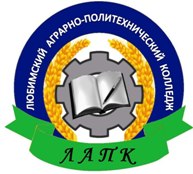 УТВЕРЖДАЮДиректор ГПОАУ ЯОЛюбимского аграрно-политехнического колледжа_________А.В. Дмитриев«____»________2022 РАССМОТРЕНАНа методическом советеПротокол от 27.08.2022 №2Председатель МС _____Т.М. СмирноваСОСТАВИТЕЛИ:РАССМОТРЕНАНа методическом советеПротокол от 27.08.2022 №2Председатель МС _____Т.М. СмирноваСамойлова И.В. –заместитель директора по общеобразовательным дисциплинамРАССМОТРЕНАНа методическом советеПротокол от 27.08.2022 №2Председатель МС _____Т.М. СмирноваЛаврентьева Л.В. – заместитель директора по учебно-воспитательной работеРАССМОТРЕНАНа методическом советеПротокол от 27.08.2022 №2Председатель МС _____Т.М. СмирноваНазвание СодержаниеНаименование Рабочей Программы воспитанияРабочая программа   воспитания ГПОАУ ЯО Любимского аграрно-политехнического колледжа Основания для разработки Программы воспитания Настоящая программа разработана на основе следующих нормативных правовых документов:Конституция Российской Федерации;Указ Президента Российской Федерации от 21.07.2020 № 474 «О национальных целях развития Российской Федерации на период до 2030 года»;Федеральный Закон от 31.07.2020 № 304-ФЗ «О внесении изменений в Федеральный закон «Об образовании в Российской Федерации» по вопросам воспитания обучающихся» (далее-ФЗ-304);распоряжение Правительства Российской Федерации от 12.11.2020 № 2945-р об утверждении Плана мероприятий по реализации в 2021–2025 годах Стратегии развития воспитания в Российской Федерации на период до 2025 года;• Федеральный закон Российской Федерации: «Об образовании» (от 29 декабря 2012 г. № 273 ФЗ) • Типовое положение об образовательном учреждении среднего профессионального образования (среднем специальном учебном заведении), утвержденное постановлением Правительства Российской Федерации от 18 июля 2008 г. № 543 • Примерная программа воспитания для профессиональных образовательных организаций и методические рекомендации к ней Института изучения детства, семьи и воспитания • Приказ Минобрнауки РФ от 14 июня 2013 г. №464 «Об утверждении порядка организации и осуществления образовательной деятельности по образовательным программам среднего профессионального образования». • Приказ от 29 октября 2013 г №1199 «Об утверждении Перечня профессий и специальностей среднего профессионального образования» (зарегистрирован в Минюсте России от 26 декабря 2013 года № 30861) • Приказ Минобрнауки РФ от 18.04.2013 г. № 291 «Об утверждении Положения о практике обучающихся, осваивающих основные профессиональные образовательные программы среднего профессионального образования» (Зарегистрировано в Минюсте России 14.06.2013 N 28785). • Рекомендации Министерства образования и науки РФ по реализации образовательной программы среднего (полного) общего образования в образовательных учреждениях начального и среднего профессионального образования в соответствии с Федеральным базисным учебным планом и примерными учебными планами для образовательных учреждений Российской Федерации, реализующих программы общего образования. Москва, 2007. • распоряжение Правительства Российской Федерации от 29 мая 2015 г. № 996-р об утверждении Стратегии развития воспитания в Российской Федерации на период до 2025 года;распоряжение Правительства Российской Федерации от 13 февраля 2019 г. № 207-р об утверждении Стратегии пространственного развития Российской Федерации на период до 2025 года;приказ Министерства просвещения Российской Федерации от 1 февраля 2021 г. № 37 об утверждении методик расчета показателей федеральных проектов национального проекта «Образование»;приказ Министерства экономического развития Российской Федерации от 24 января 2020 г. №41 «Об утверждении методик расчета показателей федерального проекта «Кадры для цифровой экономики» национальной программы «Цифровая экономика Российской Федерации».• Устав ГПОАУ ЯО Любимского аграрно-политехнического колледжа• Локальные нормативные акты ГПОАУ ЯО Любимского аграрно-политехнического колледжа, регламентирующие образовательный процесс в колледже, правила распорядка, процедуру государственной итоговой аттестации. • Календарный учебный график образовательного учреждения СПО.Программа воспитания  ГПОАУ ЯО Любимского аграрно-политехнического колледжа.Цель Рабочей Программы воспитанияЦель рабочей программы воспитания – личностное развитие обу-чающихся и их социализация, проявляющиеся в развитии их по-зитивных отношений к общественным ценностям, приобретении опыта поведения и применения сформированных общих компе-тенций квалифицированных рабочих, служащих/специалистов среднего звена на практикеСроки реализации Рабочей Программы воспитанияРабочая программа воспитания колледжа рассчитана на 2021-2025 гг в соответствии со сроками реализации основной профессиональной образовательной программы Ссылка на размещение Рабочей Программы воспитания на сайте ПООРабочая программа воспитания рассчитана на 2021-2025 гг размещена на сайте ГПОАУ ЯО Любимского аграрно-политехнического колледжа: pu47.edu.yar.ruИсполнители 
Программы воспитания Руководители колледжаПреподаватели колледжаМастера производственного обученияКураторы (классные руководители)Студенты, обучающиеся по профессииРодители и законные представители обучающихсяСоциальные партнерыЛичностные качестваСоциальные качестваПрофессиональные качестваинтеллектуально развитый; энергичный; самосовершенствующийся; дисциплинированный;самостоятельный;ответственный за себя и других;интересующийся;управляющий личным и профессиональным развитием;гибкий, восприимчивый; инициативный;аналитически мыслящийкоммуникабельный;толерантный;гражданин, патриот;культурный;нравственно воспитанный;соблюдающий соц. нормы. образованный;конкурентоспособный; опытный;эффективно сотрудничает и организует деятельность свою и других;самостоятельно решает проблемы;компетентный в профессии;информационно компетентный;творческий;амбициозный;инициативный.№п/пНаименование программСрок реализацииПодготовка квалифицированных рабочих, служащих на базе 9, 11 классовПодготовка квалифицированных рабочих, служащих на базе 9, 11 классовПодготовка квалифицированных рабочих, служащих на базе 9, 11 классов135.01.11          Мастер сельскохозяйственного производства3г. 10 мес. (для лиц с ОВЗ – 4 года) на базе 9 кл209.01.03	Мастер по обработке цифровой информации2 г.10 мес.(для лиц с ОВЗ – 3 года)338.01.02	Продавец, контролер-кассир2 г.10 мес. (для лиц с ОВЗ – 3 года)408.01.18	Электромонтажник электрических сетей и электрооборудования2 г.10 мес. (для лиц с ОВЗ – 3 года)543.01.02	Парикмахер2 г.10 мес. (для лиц с ОВЗ – 3 года)608.01.06	Мастер сухого строительства10 мес. (для лиц с ОВЗ – 1 год)735.01.19	Мастер садово-паркового и ладшафтного строительства2 г.10 мес. (для лиц с ОВЗ – 3 года)835.01.24	Управляющий сельской усадьбой3г. 10 мес. (для лиц с ОВЗ – 4 года) на базе 9 кл908.01.26	Мастер по ремонту и обслуживанию инженерных систем жилищно-коммунального хозяйства2 г.10 мес. (для лиц с ОВЗ – 3 года)1019.01.07	Повар, кондитер3г. 10 мес. (для лиц с ОВЗ – 4 года) на базе 9 кл1135.01.11	Тракторист -  машинист с/х производства10 мес. (для лиц с ОВЗ – 1 год)Подготовка специалистов среднего звена на базе 9, 11 классовПодготовка специалистов среднего звена на базе 9, 11 классовПодготовка специалистов среднего звена на базе 9, 11 классов109.02.04          Информационные системы (по отраслям)3г.10 мес. (для лиц с ОВЗ – 4 года)235.02.16	Эксплуатация и ремонт сельскохозяйственной техники и оборудования3 г.10 мес.(для лиц с ОВЗ – 3 года)308.02.11	Управление, эксплуатация и обслуживание многоквартирного дома3 г.10 мес.(для лиц с ОВЗ – 4 года)435.02.01	Лесное и лесопарковое хозяйство2 г.10 мес.(для лиц с ОВЗ – 3 года)523.02.03     Техническое обслуживание и ремонт автомобиля3 г.10 мес.(для лиц с ОВЗ – 3 года)Профессиональное обучение на базе школ 8 видаПрофессиональное обучение на базе школ 8 видаПрофессиональное обучение на базе школ 8 вида113249	Кухонный рабочий1 г. 10 мес.217544	Рабочий по комплексному обслуживанию и ремонту зданий1 г. 10 мес.313.004	Оператор машинного доения1 г. 10 мес.Характеристики контингента обучающихсяКол-во человекВсего студентов:588численность проживающих в общежитии35численность несовершеннолетних студентов120численность студентов с ОВЗ, инвалидов6 инвалидов+44овзчисленность студентов, имеющих детей4численность студентов из многодетных семей25численность студентов из неполных семей26численность студентов, находящихся в трудной жизненной ситуации, в том числе сироты, опекаемые97сиротчисленность студентов из числа мигрантов0принадлежность студентов к религиозным организациям0принадлежность студентов к этнокультурным группам0участие студентов в деятельности общественных объединенийналичие студентов, имеющих правонарушения, стоящих на учете в органах внутренних дел5численность студентов, склонных к употреблению алкоголя, психоактивных и наркотических веществ, к игровым зависимостям5численность студентов, находящихся в конфликте с законом либо склонных к социально неодобряемым действиям5Личностные результаты реализации программы воспитания Код личностных результатов 
реализации 
программы 
воспитанияОсознающий себя гражданином и защитником великой страныЛР 1Проявляющий активную гражданскую позицию, демонстрирующий приверженность принципам честности, порядочности, открытости, экономически активный и участвующий в студенческом и территориальном самоуправлении, в том числе на условиях добровольчества, продуктивно взаимодействующий и участвующий в деятельности общественных организацийЛР 2Соблюдающий нормы правопорядка, следующий идеалам гражданского общества, обеспечения безопасности, прав и свобод граждан России. Лояльный к установкам и проявлениям представителей субкультур, отличающий их от групп с деструктивным и девиантным поведением. Демонстрирующий неприятие и предупреждающий социально опасное поведение окружающихЛР 3Проявляющий и демонстрирующий уважение к людям труда, осознающий ценность собственного труда. Стремящийся к формированию в сетевой среде личностно и профессионального конструктивного «цифрового следа»ЛР 4Демонстрирующий приверженность к родной культуре, исторической памяти на основе любви к Родине, родному народу, малой родине, принятию традиционных ценностей многонационального народа РоссииЛР 5Проявляющий уважение к людям старшего поколения и готовность к участию в социальной поддержке и волонтерских движенияхЛР 6Осознающий приоритетную ценность личности человека; уважающий собственную и чужую уникальность в различных ситуациях, во всех формах и видах деятельности.ЛР 7Проявляющий и демонстрирующий уважение к представителям различных этнокультурных, социальных, конфессиональных и иных групп. Сопричастный к сохранению, преумножению и трансляции культурных традиций и ценностей многонационального российского государстваЛР 8Соблюдающий и пропагандирующий правила здорового и безопасного образа жизни, спорта; предупреждающий либо преодолевающий зависимости от алкоголя, табака, психоактивных веществ, азартных игр и т.д. Сохраняющий психологическую устойчивость в ситуативно сложных или стремительно меняющихся ситуацияхЛР 9Заботящийся о защите окружающей среды, собственной и чужой безопасности, в том числе цифровойЛР 10Проявляющий уважение к эстетическим ценностям, обладающий основами эстетической культурыЛР 11Принимающий семейные ценности, готовый к созданию семьи и воспитанию детей; демонстрирующий неприятие насилия в семье, ухода от родительской ответственности, отказа от отношений со своими детьми и их финансового содержанияЛР 12Личностные результатыреализации программы воспитания, 
определенные отраслевыми требованиями к деловым качествам личностиЛичностные результатыреализации программы воспитания, 
определенные отраслевыми требованиями к деловым качествам личностиДемонстрирующий готовность и способность вести диалог с другими людьми, достигать в нем взаимопонимания, находить общие цели и сотрудничать для их достижения в профессиональной деятельностиЛР 13Проявляющий сознательное отношение к непрерывному образованию как условию успешной профессиональной и общественной деятельностиЛР 14Проявляющий гражданское отношение к профессиональной деятельности как к возможности личного участия в решении общественных, государственных, общенациональных проблемЛР 15Принимающий основы экологической культуры, соответствующей современному уровню экологического мышления, применяющий опыт экологически ориентированной рефлексивно-оценочной и практической деятельности в жизненных ситуациях и профессиональной деятельностиЛР 16Проявляющий ценностное отношение к культуре и искусству, к культуре речи и культуре поведения, к красоте и гармонииЛР 17Личностные результатыреализации программы воспитания, определенные субъектом 
Российской Федерации (при наличии)Личностные результатыреализации программы воспитания, определенные субъектом 
Российской Федерации (при наличии)…ЛР …ЛР …ЛР …Личностные результатыреализации программы воспитания, определенные ключевыми работодателями(при наличии)Личностные результатыреализации программы воспитания, определенные ключевыми работодателями(при наличии)…ЛР …ЛР …Структурные компоненты программы воспитания  ЗадачиОрганизационные решения1.«Ключевые дела колледжа»Вовлечение студентов в эмоционально окрашенные и расширяющие спектр социальных контактов события благотворительной, экологической, волонтерской, патриотической, трудовой направленности. Организация спортивных состязаний, праздников, фестивалей, представлений, акций, ритуалов.Формирование позитивного опыта поведения, ответственной позиции студентов в отношении событий, происходящих в колледже, готовности к сотрудничеству, реагированию на критику.Включение обучающихся в процессы преобразования социальной среды поселений, реализацию социальных проектов и программ. Популяризация социально одобряемого поведения современников, соотечественников, земляков.Обеспечение воспитательного контекста приобретения нового для студента опыта (и рефлексивного осмысления) его участия в территориальных выборах и референдумах, в волонтерском движении.Организация взаимодействия студентов с социальными группами и НКО (поддержка семейных и местных традиций, благоустройство общественных пространств, реагирование на экологические проблемы и т.д.). Реализация потенциала управляющих, наблюдательных, попечительских советов ПОО, взаимодействия администрации ПОО, общественно-деловых объединений работодателей, общественных объединений, волонтерских организаций.Внесения предложений, направленных на инициативные решения представителей органов местной власти по обновлению перечней муниципально и регионально ориентированных воспитательно значимых активностей на территории.Взаимодействие администрации колледжа и представителей органов управления молодежной политикой.2.«Колледжный урок»Реализация педагогами воспитательного потенциала урока предполагает следующееУчастие в конкурсах профессионального мастерства.Участие в предметных олимпиадах по дисциплинам. на уровне образовательной организации.Конкурс индивидуальных проектов, чтецов, презентаций, рисунков, буклетов, фотографий, видеороликов и др.Проведение мастер классов в рамках недель цикловых-методических комиссий, в т.ч. с приглашением ведущих специалистов. Проведение круглых столов с приглашением успешных выпускников и ведущих специалистов.Наблюдение за взаимоотношениями обучающихся в учебной группе, создание благоприятного психологического климата.Наблюдение преподавателя за посещением учебных занятий, успешностью обучения и профессиональным становлением каждого обучающегося учебной группы.Формирование личностных и исследовательских результатов, развитие научного мировоззрения, культуры научного исследования, профессиональное развитие личности обучающегося, развитие профессиональных качеств и предпочтений, профессиональной мобильности, непрерывного профессионального роста, обеспечивающего конкурентоспособность выпускника 3.«Дополнительное образование»Данный Модуль помогает педагогам колледжа вовлечь обучающихся в мероприятия и проекты духовно-нравственного и патриотического воспитания, в интересную и полезную для них творческую деятельность, которая предоставит им возможность самореализоваться, приобрести социально-значимые знания, получить опыт участия в социально значимых делахИспользование объединений дополнительного образования, созданных на базе колледжа4.«Классное руководство, кураторство и поддержка»Обеспечение деятельности по созданию и развитию коллектива учебной группы, по обнаружению и разрешению проблем обучающихся, оказанию им помощи в становлении субъектной позиции, реализации механизмов самоуправления.Организация взаимодействия педагогов с родителями студентов, выработка совместной с ними стратегии взаимодействия в проблемных ситуациях.Реализация потенциала педагогических советов, социальных педагогов, психологических служб (при наличии).Коррекция задач развития личности в рабочих программах предметно-цикловыми комиссиями.5. «Взаимодействие с родителями»Создание воспитывающей среды через вовлечение обучающихся и их родителей, общественных организаций и административных структур в совместную воспитательно-образовательную деятельность, способствующую воспитанию здорового, культурного, образованного обучающегосяВзаимодействие администрации колледжа и представителей родительской общественности, в том числе представителей управляющих советов.6. «Социально-психолого-педагогическое и социальное сопровождение инвалидов и с лиц ОВЗ»Создание системы работы по психолого-педагогическому и социальному сопровождению обучающихся с ограниченными возможностями здоровья и инвалидов в условиях колледжа.Создание в Колледже условий, необходимых для получения среднего профессионального образования инвалидами и лицами с ОВЗ, их социализации и адаптации; формирование в Колледже толерантной социокультурной среды.7.«Студенческое самоуправление»Обеспечение включения студентов обучающихся в формальные и неформальные группы, обеспечивающие благоприятные сценарии взаимодействия с ними, предупреждение их вовлечения в деструктивные группы.Вовлечение студентов в коллегиальные формы управления образовательной организацией.Реализация потенциала студенческих советов, представителей коллегиальных форм управления колледжем.8.«Профессионально - и бизнес - ориентирующее развитие»Создание условий для появления у студентов опыта самостоятельного заработка, знакомства с вариантами профессиональной самореализации в разных социальных ролях, обнаружения связи его профессионального потенциала с интересами общественных объединений, некоммерческого сектора, социальных институтов.Создание предпосылок для обеспечения решения регионально значимых вопросов карьерного становления на территории, знакомство с требованиями ключевых работодателей.Обеспечение результативности воспитательной составляющей профессионального цикла.Взаимодействие администрации колледжа и представителей общественно-деловых объединений работодателей, общественных объединений.Организация партнерских отношений колледжа с департаментом по труду и занятости.Коррекция задач развития личности в рабочих программах предметно-цикловыми комиссиями. 9.«Молодежные общественные объединения»С 2015 года в колледже действует волонтерское движение «Вместе мы сила». Основные направления деятельности волонтерского движения формируются в соответствии с целями и задачами, определенными колледжем и планом работы, утверждаемым ежегодно. Действующее в колледже общественное объединение – Отряд волонтеров – это добровольное, самоуправляемое, некоммерческое формирование, созданное по инициативе обучающихся и педагогических работников развить в себе такие качества как внимание, забота, уважение, умение сопереживать, умение общаться, слушать и слышать других; Использование партнерских связей с молодежными общественными объединениями.Взаимодействие администрации ПОО и представителей органов управления молодежной политикой.Модуль осуществляется через: - организацию общественно полезных дел, дающих обучающимся возможность получить важный для их личностного развития опыт осуществления дел, направленных на помощь другим людям, своему колледжу, обществу в целом;10. «Гражданин и патриот»Приобщение обучающихся к культуре и традициям народа России, к активной деятельности по изучению, сохранению и популяризации культурного наследия родного края средствами музейной деятельности через системную проектную деятельность, воспитание у обучающихся чувство патриотизма. Воспитание обучающихся на традициях русского народа, углубление и расширение знаний по истории Отечества, Родного края, колледжа и семьи. личности, обладающей умениями анализировать окружающую действительность, осознающей свое место в историко-культурных процессах; воспитание активной жизненной позиции и высоко нравственных идеалов у обучающихся. 11. «Социализация и духовно-нравственное развитие»- Формирование способности к духовному развитию, реализации творческого потенциала в учебно-игровой, предметно-продуктивной, социально ориентированной деятельности на основе нравственных установок и моральных норм, непрерывного образования, самовоспитания и универсальной духовно-нравственной компетенции — «становиться лучше»; Формирование основ нравственного самосознания личности; Принятие обучающимся базовых национальных ценностей, национальных и этнических духовных традиций; Формирование эстетических потребностей, ценностей и чувств; Формирование способности открыто выражать и отстаивать свою нравственно оправданную позицию, проявлять критичность к собственным намерениям, мыслям и поступкам; Расширение образовательных и развивающих возможностей для обучающихся и их родителей (законных представителей) в образовательном учреждении (организация кружков, секций, консультаций, семейного клуба); Взаимодействие с общественными и профессиональными организациями, организациями культуры, направленное на нравственное развитие учащихся и оптимизацию воспитательной деятельности (организация культурного отдыха, экскурсий, занятий в музеях, встреч с интересными людьми; проведение социальных и психологических исследований; участие в конкурсах); 12. «Формирование системы ценностей здорового и безопасного образа жизни»Формирование здорового и безопасного образа жизни – комплексная программа формирования у обучающихся установок, личностных ориентиров и норм поведения, обеспечивающих сохранение и укрепление физического психологического здоровья, как одной ценностных составляющих, способствующих познавательному и эмоциональному развитию обучающегося колледжа, создание условий для физического совершенствования на основе регулярных занятий физкультурой и спортом в соответствии с индивидуальными особенностями и склонностями обучающихсяОрганизация работы спортивных и оздоровительных секций; Организация спортивных праздников; Организация представительства колледжа в городских и областных мероприятиях спортивно-массовой направленности Проведение спартакиад, спортивных соревнований; Участие в выездных сборах спортивной направленности; Представление информации на сайт колледжа (о спортивных секциях, командах; обучающихся и преподавателях - призерах в индивидуальном и групповом первенстве по отдельным видам спорта); Проведение разъяснительно-пропагандистской работы среди обучающейся молодежи о здоровом образе жизни.13.«Профилактика наркомании, экстремистских проявлений в  молодежной среде»Привлечение обучающихся к общественно значимой деятельности и уменьшение количества несовершеннолетних состоящих на внутриколледжном учете и учете в КДНиЗП.Формирование основ знаний об ответственности за совершение преступлений экстремистского и террористического характера;Привлечение детей и подростков к общественно значимой деятельности и уменьшение количества несовершеннолетних состоящих на внутриколледжном учете и учете в КДНиЗПУчастие в акциях и мероприятиях по формированию здорового образа жизни и профилактике экстремисских проявлений, организуемых колледжем14. «Социальное партнерство в воспитательной деятельности колледжа»Обеспечение оптимального сочетания конкурентной и кооперативной моделей поведения обучающихся.Организация совместной конкурсной активности студентов ПОО, их родителей, педагогов, представителей общественности и бизнеса в конкурсах, отражающих тематику труда человека в широком контексте (профессионального, семейного, волонтерского), его роли в развитии территорий и отраслей.Использование инфраструктурных решений, предусмотренных конкурсами профессионального мастерства15.«Цифровая среда»Обеспечение первичного опыта знакомства с реалиями сбора и использования цифрового следа, предупреждение деструктивного поведения в сетевой среде.Организация освоения цифровой деловой коммуникации, дистанционного публичного выступления, соблюдения сетевого этикета, использования актуальных информационных инструментов расширения коммуникационных возможностей. Активизация социальных связей и отношений, актуализируемых в процессе создания и реализации молодежных социальных проектов, предусматривающих компьютерно-опосредованные формы реализации.Формирование личностных и исследовательских результатов, развитие научного мировоззрения, культуры научного исследования, профессиональное развитие личности обучающегося, развитие профессиональных качеств и предпочтений, профессиональной мобильности, непрерывного профессионального роста, обеспечивающего конкурентоспособность выпускника, их эффективной самореализации в современных социально-экономических условиях Установление доверительных отношений между преподавателем и его обучающимся, способствующих позитивному восприятию учащимися требований и просьб педагога, привлечению их внимания к обсуждаемой на уроке информации, активизации их познавательной деятельности; Инициирование и поддержка исследовательской деятельности обучающихся в рамках реализации ими индивидуальных и групповых исследовательских проектовПриобретение навыка самостоятельного решения теоретической проблемы, навыка генерирования и оформления собственных идей, навыка уважительного отношения к чужим идеям, оформленным в работах других исследователей, навыка публичного выступления перед аудиторией, аргументирования и отстаивания своей точки зрения;Достижение личностных и исследовательских результатов, развитие научного мировоззрения, культуры научного исследования, профессиональное развитие личности обучающегося, развитие профессиональных качеств и предпочтений, профессиональной мобильности, непрерывного профессионального роста; Обеспечение конкурентоспособность выпускника, их эффективной самореализации в современных социально-экономических условиях.Развитие и социальная самореализация обучающихся путем ознакомления с различными видами социальной активности, вовлечения обучающихся колледжа во Всемирное добровольческое движение Популяризация идей добровольчества в студенческой среде, осуществление рекламно-информационной деятельности. Развитие социальной системы, создание оптимальных условий для распространения волонтерского движения и активизации участия обучающихся колледжа в социально-значимых акциях и проектах. Вовлечение обучающихся в проекты, связанные с оказанием социально-психологической и социально-педагогической поддержки различным группам населения. Участие в подготовке и проведении массовых социально-культурных, информационно-просветительских и спортивных мероприятий; реализация программ профилактической и информационно-пропагандистской направленности. Вовлечение обучающихся к участию в добровольной безвозмездной помощи на базе колледжа, а также социальных учреждений и служб города. Налаживание сотрудничества с социальными и коммерческими партнерами для совместной социально-значимой деятельности. Создание и использование межрегиональных и международных связей с другими общественными (волонтерскими) организациями для совместной социально-значимой деятельности. Ожидаемые результаты:№п/пПоказатели качества и эффективности реализации программыЕдиницаизмеренияЕдиницаизмерениякурскурскурскурс№п/пПоказатели качества и эффективности реализации программыЕдиницаизмеренияЕдиницаизмеренияна 1 курсена 2 курсена 3 курсеНа 4 курсе1.Раздел 1. Показатели качества созданных условий для воспитания обучающихсяРаздел 1. Показатели качества созданных условий для воспитания обучающихсяРаздел 1. Показатели качества созданных условий для воспитания обучающихсяРаздел 1. Показатели качества созданных условий для воспитания обучающихсяРаздел 1. Показатели качества созданных условий для воспитания обучающихсяРаздел 1. Показатели качества созданных условий для воспитания обучающихся1.1.Количество воспитательных мероприятий, проводимых на уровне района, города, области в которых участвовали обучающиеся учебной группыед.ед.1.2.Количество воспитательных мероприятий, проводимых на уровне образовательной организации, в которых участвовали обучающиеся учебной группыед.ед.1.3.Количество воспитательных мероприятий, проводимых на уровне учебной группы, в которых участвовали более половины обучающихся учебной группыед.ед.1.4.Количество творческих кружков, студий, клубов и т.п. в образовательной организации, в которых могут бесплатно заниматься обучающиесяед.ед.1.5.Доля обучающихся, занимавшихся в течение учебного года в творческих кружках, студиях, клубах и т.п., от общей численности обучающихся в учебной группе%%1.6.Количество спортивных и физкультурно - оздоровительных секций, клубов и т.п. в образовательной организации, в которых могут бесплатно заниматься обучающиесяед.ед.1.7.Доля обучающихся, занимавшихся в течение учебного года в спортивных секциях, фитнес-клубах, бассейнах и т.п., от общей численности обучающихся в учебной группе%%1.8.Доля обучающихся, оценивших на «хорошо» и «отлично» проведенные в учебном году воспитательные мероприятия, от общей численности обучающихся в учебной группе%%1.9.Доля обучающихся, участвующих в работе студенческого совета, стипендиальной, дисциплинарной или других комиссиях, от общей численности обучающихся в учебной группе%%1.10.Доля обучающихся, принявших участие в анкетировании по выявлению удовлетворенностью качеством обучения и условиями образовательного процесса, от общей численности обучающихся в учебной группе%%1.11.Доля обучающихся, оценивших на «хорошо» и «отлично» удовлетворенность качеством обучения, от общей численности обучающихся в учебной группе%%1.12.Доля обучающихся, оценивших на «хорошо» и «отлично» удовлетворенность условиями образовательного процесса, от общей численности обучающихся в учебной группе%%1.13.Доля родителей (законных представителей) обучающихся, оценивших на «хорошо» и «отлично» удовлетворенность условиями образовательного процесса, от общей численности родителей обучающихся в учебной группе%%1.14.Доля преподавателей, работающих в учебной группе, оценивших на «хорошо» и «отлично» удовлетворенность условиями образовательного процесса, от общей численности преподавателей, работающих в учебной группе%%1.15.Доля обучающихся, участвовавших в добровольном социально-психологическом тестировании на раннее выявление немедицинского потребления наркотических средств и психотропных веществ, от общей численности обучающихся группы%%2.Раздел 2. Показатели эффективности проведенных воспитательных мероприятий для профессионально-личностного развития обучающихсяРаздел 2. Показатели эффективности проведенных воспитательных мероприятий для профессионально-личностного развития обучающихсяРаздел 2. Показатели эффективности проведенных воспитательных мероприятий для профессионально-личностного развития обучающихсяРаздел 2. Показатели эффективности проведенных воспитательных мероприятий для профессионально-личностного развития обучающихсяРаздел 2. Показатели эффективности проведенных воспитательных мероприятий для профессионально-личностного развития обучающихсяРаздел 2. Показатели эффективности проведенных воспитательных мероприятий для профессионально-личностного развития обучающихся2.1.Доля обучающихся, не пропустивших ни одного учебного занятия по неуважительной причине от общей численности обучающихся в учебной группе%%2.2.Средний балл освоения ООП по итогам учебного года (по всем обучающимся учебной группы по результатам промежуточной аттестации за зимнюю и летнюю сессии)1,0-5,0балл1,0-5,0балл2.3.Доля обучающихся, участвовавших в предметных олимпиадах от общей численности обучающихся в учебной группе%%2.4.Количество победителей, занявших 1, 2 или 3 место в предметных олимпиадах, из обучающихся учебной группычел.чел.2.5.Количество участников, выступивших с докладами на научно-практических конференциях, из числа обучающихся в учебной группечел.чел.2.6.Количество опубликованных научных статей, подготовленных обучающимися учебной группычел.чел.2.7.Средний % заимствований при выполнении курсовой работы (проекта) обучающимися учебной группы%%2.8.Средний % заимствований при выполнении дипломной работы (проекта) обучающимися учебной группы%%2.9.Доля обучающихся, получающих повышенную стипендию по результатам летней сессии от общей численности обучающихся в учебной группе%%2.10.Доля обучающихся, получивших отметку «отлично» и положительный отзыв работодателя по преддипломной практике от общей численности обучающихся в учебной группе%%2.11.Доля обучающихся, получивших минимальный разряд при сдаче квалификационного экзамена по модулю Выполнение работ по одной или нескольким профессиям рабочих, должностям служащих от общей численности обучающихся в учебной группе%%2.12.Доля обучающихся, получивших повышенный разряд при сдаче квалификационного экзамена по модулю Выполнение работ по одной или нескольким профессиям рабочих, должностям служащих от общей численности обучающихся в учебной группе%%2.13.Доля обучающихся, участвующих в региональном чемпионате Ворлдскиллс, от общей численности обучающихся в учебной группе%%2.14.Доля обучающихся, сдававших ГИА по оценочным материалам Ворлдскиллс, от общей численности обучающихся в учебной группе%%2.15.Доля обучающихся, сдавших демонстрационный экзамен в ГИА на положительную оценку (отлично, хорошо, удовлетворительно), от общей численности обучающихся в учебной группе%%2.16.Доля обучающихся, сдавших демонстрационный экзамен в ГИА на «отлично» от общей численности обучающихся в учебной группе%%2.17.Количество обучающихся в учебной группе, получивших на одном из государственных аттестационных испытаний в ходе ГИА оценку «неудовлетворительно»чел.чел.2.18.Доля обучающихся, получивших награды, грамоты за участие в творческих конкурсах, фестивалях, иных мероприятиях различного уровня, от общей численности обучающихся в учебной группе%%2.19.Доля обучающихся, получивших награды, грамоты за участие в спортивных соревнованиях, ГТО и иных физкультурно - оздоровительных мероприятиях различного уровня, от общей численности обучающихся в учебной группе%%2.20.Доля положительных отзывов работодателей по результатам проведенных воспитательных мероприятий от общего количества отзывов работодателей в учебной группе%%2.21.Доля положительных отзывов родителей (законных представителей) обучающихся учебной группы по результатам проведенных воспитательных мероприятий от общего количества отзывов родителей учебной группы%%2.22.Доля положительных отзывов преподавателей учебной группы по результатам проведенных воспитательных мероприятий от общего количества отзывов преподавателей учебной группы%%2.23.Количество обучающихся учебной группы, состоящих на различных видах профилактического учета/контролячел.чел.2.24.Количество обучающихся с выявленным фактом немедицинского потребления наркотических средств и психотропных веществ в учебной группечел.чел.2.25.Количество правонарушений, совершенных обучающимися учебной группы за учебный год      ед.      ед.2.26.Количество обучающихся, совершивших суицид или погибших в ходе неправомерных действий («зацеперы» и др.)Количество обучающихся, совершивших суицид или погибших в ходе неправомерных действий («зацеперы» и др.)чел.2.27.Количество обучающихся, получивших травмы при проведении воспитательных мероприятийКоличество обучающихся, получивших травмы при проведении воспитательных мероприятийчел.00Наименование должности (в соответствии со штатным расписанием колледжа)Функционал, связанный с организацией и реализацией воспитательного процессаДиректорОрганизация и руководство воспитательным процессом в колледжеЗаместитель директора (контроль качества образования)Руководство содержанием и реализацией рабочей программы воспитания. Текущее и перспективное планирование, контроль реализации мероприятий, выполнение поставленных задач.Социальный педагогАнализ проблем обучающихся, разработка программ адаптации, социально-психолого-педагогическое сопровождение обучающихся и семей.Педагог дополнительного образованияПоддержка студенческих инициатив, развитие мотивации, познавательных интересов, организация внеурочных мероприятий.Преподаватель/мастер производственного обучения/классный руководительФормирование у обучающихся компетенций и личностных результатов обучения в соответствии с требованиями ФГОС СПО, развитие интереса к выбранной профессии, организация внеурочной деятельности.ДатаСодержание и формы деятельностиУчастникиМесто проведенияОтветственныеКоды ЛР  Наименование 
модуляСЕНТЯБРЬСЕНТЯБРЬСЕНТЯБРЬСЕНТЯБРЬСЕНТЯБРЬСЕНТЯБРЬСЕНТЯБРЬДень знанийТоржественная линейка, посвященная началуучебного года. Все группыПлощадка Ресурсного центраСпортивный залЗаместитель директора по УВРДиректор, заместители директора, педагоги-организаторы, социальные педагоги, классные руководители учебных групп, преподаватели,  представители студенчества, родителиЛР 2ЛР 11ЛР 10М11 «Социализация и духовно-нравственное воспитание» М8«Профессионально - и бизнес - ориентирующее развитие»Всероссийский открытый урок «ОБЖ» (урок подготовки обучающихся к действиям в условиях различного рода чрезвычайных ситуаций)Все группыУчебные аудиторииклассные руководители учебных групп, преподаватели ОБЖЛР 1ЛР 10ЛР 5ЛР 29ЛР 30 М11 «Социализация и духовно-нравственное воспитание» М12 «Формирование системы ценностей здорового и безопасного образа жизни»Классные часы ко Дню окончания Второй мировой войны, 3 сентябряВсе группыУчебные аудиторииклассные руководители учебных группЛР 1ЛР 2ЛР 3М10 «Гражданин и патриот» М11 «Социализация и духовно-нравственное воспитание»Мероприятие «Экстремизм и терроризм - угроза обществу» (ко Дню солидарности вборьбе с терроризмом)  3 сентябряВсе группыУчебные аудиторииПреподаватели историиЛР 1ЛР 10ЛР 5ЛР 25ЛР 26ЛР 27ЛР 28ЛР 30ЛР 1ЛР 10ЛР 5ЛР 25ЛР 26ЛР 27ЛР 28ЛР 30М10  «Гражданин и патриот»М11 «Социализация и духовно-нравственное воспитание»М9«Молодежные общественные объединения»Акция, посвященная Международному дню распространения грамотности, 8 сентябряВсе группыУчебные аудиторииЗам. директора по УВР, социальный педагог, преподаватели ЛР 1ЛР 4ЛР 10М2«Колледжный урок»М11«Социализация и духовно-нравственное воспитание»Мероприятия, посвященные Дню трезвостиВсе группыПарк г. Любимастадион п.ПречистоеЗам. директора по УВР, руководители физ.воспитания, классные руководителиЛР 5ЛР 29ЛР 10ЛР 12ЛР 30М1«Ключевые дела колледжа»М12«Формирование системы ценностей здорового и безопасного образа жизниТематические классные часы, викторины, конкурсы:День победы русских полков во главе с Великим князем Дмитрием Донским (Куликовская битва, 1380 год).День зарождения российской государственности (862 год)Все группыУчебные аудиторииЗам. директора по УВР, социальный педагог, классные руководители учебных групп, преподаватели историиЛР 8 ЛР 1М10  «Гражданин и патриот»М11 «Социализация и духовно-нравственное воспитаниеАкции “Я тебя слышу” (Международный день жестовых языков)Все группыУчебные аудиторииЗам. директора по УВР, социальный педагог ЛР 6ЛР 8ЛР 3ЛР 5М6 «Студенческое самоуправление»М11  «Социализация и духовно-нравственное воспитание»Проведение с обучающимися тематических классных часов, викторин, конкурсов, соревнований по безопасности дорожного движения (неделя безопасности дорожного движения)Все группыУчебные аудиторииклассные руководители учебных групп, преподаватели ОБЖ, ф/вЛР 9ЛР 10ЛР 30М12«Формирование системы ценностей здорового и безопасного образа жизни»М8«Профессионально - и бизнес - ориентирующее развитие»Посвящение в студентыСтуденты1 курсаРДК г. ЛюбимаДиректор, заместители директора, социальные педагоги, классные руководители учебных групп, преподаватели,  представители студенчества, родителиЛР 2ЛР 11ЛР 13 ЛР 14ЛР 19М11 «Социализация и духовно-нравственное воспитание»М7«Студенческое самоуправление»М8«Профессиональное и бизнес-ориентированное развитие»М1 «Социальное партнерство в воспитательной деятельности колледжа»Классные часы, посвященные истории образовательного учрежденияСтуденты1 курсаУчебные аудиторииЗав. музеемклассные руководители учебных группЛР 2ЛР 5ЛР 1ЛР 4М8 «Профессиональное и бизнес-ориентированное развитие»М11 «Социализация и духовно-нравственное воспитание»Адаптационный месячник. Тестирование первокурсников на уровень тревожностиГруппы 1 курсаУчебные аудиторииСоциальный педагогЛР 9ЛР 29ЛР 28М11 «Социализация и духовно-нравственное воспитание»М13«Профилактика наркомании, экстремистских проявлений в  молодежной среде»Презентация спортивных секций, волонтерского отряда. вовлечение студентов в социально значимую деятельность.Все группыСпортзалЗам. директора по УВР,социальный педагог, классные руководители учебных групп преподаватели физкультурыЛР 9ЛР 10М12«Формирование системы ценностей здорового и безопасного образа жизни»М9«Молодежные общественные объединения»Собрание для родителей студентов, проживающих в общежитии, о правилах проживания, прописки Проживающие в общежитииобщежитиевоспитатели общежития, комендантЛР 25ЛР 26ЛР 27ЛР 28ЛР 29ЛР 30ЛР 31М11  «Социализация и духовно-нравственное воспитание»М5 «Взаимодействие с родителями»Участие в городских, региональных и всероссийских научно-методических семинарах, конференциях по проблемам патриотического воспитания молодежи.Все группыПо плануЗам. директора по УВР, преподаватели историиЛР 2ЛР 3ЛР 5М10  «Гражданин и патриот»М11  «Социализация и духовно-нравственное воспитание»Работа волонтерского отряда по распространению идей здорового образа жизни и профилактики потребления алкоголя и ПАВ(Студенческие просветительские акции,    дни здоровья).Все группыПо плануЗам. директора по   УВР,руководитель отряда.ЛР 9ЛР 6ЛР 29ЛР 10ЛР 30ЛР 12М7«Студенческое самоуправление» М12. «Формирование системы ценностей здорового и безопасного образа жизни»М13«Профилактика наркомании, экстремистских проявлений в  молодежной среде»М1«Ключевые дела колледжа»Введение в профессию (специальность)2 курсПо плануЗаместители директора,  преподавателиЛР 4ЛР 7ЛР 33ЛР 34ЛР 35ЛР 36М8«Профессионально - и бизнес - ориентирующее развитие»Производственная практика (по профилю специальности)Группы, проходящиепрактикуПо плануРуководители практикиЛР 4ЛР 7ЛР13  ЛР14  ЛР15ЛР 33ЛР 34ЛР 35ЛР 36М8«Профессионально - и бизнес - ориентирующее развитие»Встречи с работодателями3 курсПо плануЗам. директора, мастера производственного обучения, зав. отделением, предприятия-работодатели,ЛР 4ЛР 7ЛР13 ЛР 33ЛР 34ЛР 35ЛР 36М8«Профессионально - и бизнес - ориентирующее развитие»М14«Социальное партнерство в воспитательной деятельности колледжа»Деловая игра «Что? Где? Когда?»1-2 курсыПо планупреподаватели профессиональных дисциплинЛР 4ЛР 7ЛР 13ЛР14М4 «Профессиональное и бизнес-ориентированное развитие»М5 «Социальное партнерство в воспитательной деятельности»ОКТЯБРЬОКТЯБРЬОКТЯБРЬОКТЯБРЬОКТЯБРЬОКТЯБРЬОКТЯБРЬВсероссийский открытый урок «ОБЖ» (приуроченный ко Дню гражданской обороны Российской Федерации)Классные часы, посвящённые Дню гражданской обороныВсе группыУчебные аудиторииКлассные руководители учебныхгрупп, преподаватели ОБЖЛР 1ЛР 10ЛР 5ЛР 30М10 «Гражданин и патриот»М7«Студенческое самоуправлениеМ2.«Колледжный урок»Международный день учителяПраздничное мероприятие, посвященное Днюучителя «Мы вас любим!»Все группыАктовый залЗаместитель директора по УВР, студсоветЛР 2ЛР 11ЛР 5ЛР 19М11  «Социализация и духовно-нравственное воспитание»М7«Студенческое самоуправлениеМ1.«Ключевые дела колледжа»Международный день пожилых людей, 1 октябряАкция « От сердца к сердцу»ВолонтерыПо плануЗаместитель директора по УВР, студсоветЛР 6ЛР 8ЛР 4ЛР 10ЛР 19М7«Студенческое самоуправление»М9.«Молодежные общественные объединения»Квест-игра Блокадный Ленинград1-2 курсСоциальное агентство молодежиклассныеруководители учебных группЛР 6ЛР 5ЛР 8ЛР 1ЛР 4 М11  «Социализация и духовно-нравственное воспитание»М10  «Гражданин и патриот»М2.«Колледжный урок»М1.«Ключевые дела колледжа»Международный день школьных библиотек (четвертый понедельник октября)Выставка из фондов редкой книгиБиблиографическая игра «Есть храм у книг – библиотека»Акции ко Дню библиотек1-2 курсБиблиотекаЗав. библиотекой, классные руководители учебных группЛР 6ЛР 8«М11  «Социализация и духовно-нравственное воспитание»М2.«Колледжный урок»Групповое занятие по профессиональному консультированию «Твой шанс» (деловая, профориентационная игра)2 курсУчебные аудиторииОтветственный за профессиональную ориентациюЛР 7ЛР 33ЛР 34ЛР 35ЛР 36М8 «Профессиональное и бизнес-ориентированное развитие»М3.«Дополнительное образование»Вечерний, профилактический рейд в общежитияСтуденты, проживающие в общежитииОбщежитие студенческий советЛР 9ЛР 11ЛР 12М7 «Студенческое самоуправление»М13 «Профилактика наркомании, экстремистских проявлений в  молодежной среде»Классные часы по профилактике проявлений терроризма и экстремизма: «Мировое сообщество и экстремизм, терроризм»,«Законодательство РФ в сфере противодействия экстремизму и терроризму»1 курсПо плануПреподаватели истории,руководитель клуба ЛР 1ЛР 10ЛР 30ЛР 12М10 «Гражданин и патриот»М11 «Социализация и духовно-нравственное воспитание»Проведение спортивного мероприятия «Молодежь против наркотиков».Все группыПо плануРуководительфизвоспитанияЛР 9ЛР 10ЛР 30ЛР 12М12 «Формирование системы ценностей здорового и безопасного образа жизни»М3«Дополнительное образование»М13«Профилактика наркомании, экстремистских проявлений в  молодежной среде»М1«Ключевые дела колледжа»Групповые родительские собранияВсе группыПо плануЗам. директора по ВР, классные руководители учебных группЛР 12ЛР 25ЛР 26ЛР 27ЛР 28ЛР 29ЛР 30ЛР 31М12 «Формирование системы ценностей здорового и безопасного образа жизни»М5«Взаимодействие с родителями»Беседы со	студентами на темы:«Значение профессионального выбора в дальнейшей жизни»,«Учебная деятельность и преемственность профобразования».2-4 курсПо плануЗам. директора по УВР, ответственный по УПРЛР 4ЛР 7ЛР 33ЛР 34ЛР 35ЛР 36М8 «Профессиональное и бизнес-ориентированное развитие»М5 «Взаимодействие с родителями»Деловые игры «Что я знаю о своей  профессии?»2-4 курсПо плануПреподавателиЛР 7ЛР 33ЛР 34ЛР 35ЛР 36М8 «Профессиональное и бизнес-ориентированное развитие»М2«Колледжный урок»М8«Профессионально - и бизнес - ориентирующее развитие»Социально-психологическое тестирование, направленное на ранее выявление незаконного употребления наркотических средств и психотропных веществ 1 курсПо плануклассные руководители учебных групп, социальный педагогЛР 9ЛР 10ЛР 30ЛР 12М11 «Социализация и духовно-нравственное воспитаниеМ12«Формирование системы ценностей здорового и безопасного образа жизни»М13«Профилактика наркомании, экстремистских проявлений в  молодежной среде»НОЯБРЬНОЯБРЬНОЯБРЬНОЯБРЬНОЯБРЬНОЯБРЬНОЯБРЬДень народного единстваАкции, конкурсы, открытые уроки, мероприятия, посвященные Дню народного единства, 4 ноябряВсе группыПо плануЗаместитель директора по УВР,Социальный педагог, студсовет, классные руководители учебных группЛР 1ЛР 2ЛР 3ЛР 10ЛР 25ЛР 26ЛР 27ЛР 28ЛР 19М10  «Гражданин и патриот»М11 «Социализация и духовно-нравственное воспитание»М1.«Ключевые дела колледжа»200-летие со дня рождения Ф.М. ДостоевскогоАкции, конкурсы, открытые уроки, мероприятия, выставка газет 11 ноября1 курсПо плануПреподаватели литературыЛР 6ЛР 19ЛР 8ЛР 3М11 «Социализация и духовно-нравственное воспитание»М10  «Гражданин и патриот»М2«Колледжный урок»Международный день слепыхАкции, открытые уроки, мероприятия, посвященные Дню слепыхволонтерыПо плануклассные руководители учебных группЛР 6ЛР 8ЛР 5ЛР 10М7«Студенческое самоуправление»М9«Молодежные общественные объединения»М2«Колледжный урок»День памяти погибших при исполнении служебных обязанностей сотрудников органов внутренних дел России, 8 ноябряВсе группыУчебные аудиторииклассные руководители учебных группЛР 2ЛР 3ЛР 8ЛР 1ЛР 10М11 «Социализация и духовно-нравственное воспитание»М10  «Гражданин и патриотДень начала Нюрнбергского процессаКлассный час «Суд народов», 20 ноябряВсе группыУчебные аудиторииПреподаватели историиЛР 2ЛР 1ЛР 3ЛР 10ЛР 25ЛР 26ЛР 27ЛР 28М1 «Гражданин и патриотМ11 «Социализация и духовно-нравственное воспитание»М10  «Гражданин и патриотМ2«Колледжный урок»День матери в РоссииМероприятия, посвященные Дню Матери, 28 ноябряВсе группыПо плануЗаместитель директора по УВР, классные руководители учебных групп ЛР 2ЛР 11ЛР 5ЛР 19М7«Студенческое самоуправление»М9«Молодежные общественные объединения»М11 «Социализация и духовно-нравственное воспитание»М5«Взаимодействие с родителями»День словаря. 220 лет со дня рождения В.И. Даля1 - 3 курсыПо плануПреподаватели русского языка и литературыЛР 6ЛР 8ЛР 3М2.«Колледжный урок»Всероссийский день призывника, 15 ноябряВсе группы юношейРДККлассные руководители учебных группЛР 9ЛР 3ЛР 1ЛР 10 М11 «Социализация и духовно-нравственное воспитание»М10. «Гражданин и патриот»Единый классный час «Уроки правовых знаний» Путешествие - игра "Мои права и обязанности"Уроки нравственностиВсе группыУчебные аудиторииклассные руководители учебных групп, преподаватели историиЛР 2ЛР 10ЛР 25ЛР 26ЛР 27ЛР 28ЛР 29ЛР 30ЛР 31М12. «Формирование системы ценностей здорового и безопасного образа жизни»М11 «Социализация и духовно-нравственное воспитание»М10 «Гражданин и патриот»М13«Профилактика наркомании, экстремистских проявлений в  молодежной среде»Участие в конкурсах профессионального мастерства, олимпиадах, WorldSkills, «Абилимпикс» на различных уровнях.3-4 курсыПо плануПреподаватели профессиональных дисциплинЛР 4ЛР 7ЛР13 ЛР 14 ЛР 5ЛР 10ЛР 15ЛР 33ЛР 34ЛР 35ЛР 36М8«Профессионально - и бизнес - ориентирующее развитие»М1 «Социальное партнерство в воспитательной деятельности колледжа»М6 «Социально-психолого-педагогическое и социальное сопровождение инвалидов и с лиц ОВЗ»Родительское собрание. Классные родительские собрания по темам «Первые проблемы подросткового возраста», «О значении домашнего задания в учебной деятельности студента»Все группыПо плануЗам. директора по УВР,  классные руководители учебных группЛР 12ЛР 25ЛР 26ЛР 27ЛР 28ЛР 29ЛР 30ЛР 31М4«Классное руководство, кураторство и поддержка»М5 «Взаимодействие с родителями»Работа Совета профилактики1 курсПо плануклассные руководители учебных групп, социальный педагогЛР 9ЛР 12М12 «Формирование системы ценностей здорового и безопасного образа жизни»М7«Студенческое самоуправление»М5 «Взаимодействие с родителями»М3«Дополнительное образование»ДЕКАБРЬДЕКАБРЬДЕКАБРЬДЕКАБРЬДЕКАБРЬДЕКАБРЬДЕКАБРЬВсемирный день борьбы со СПИДомКлассный час, посвященные Всемирному дню борьбы со СПИДом: «О вредных привычках и не только…»«Береги себя» мероприятия по профилактике ВИЧ- инфекции 1 декабряВсе группыПо плануЗам. директора по УВР, руководители учебных групп ЛР 9ЛР 10ЛР 30М12 «Формирование системы ценностей здорового и безопасного образа жизниМ4«Классное руководство, кураторство и поддержка»День Неизвестного Солдатавиртуальная экскурсия «Есть память, которой не будет конца»Возложение цветовПамятник Неизвестному солдату, 3 декабряВсе группыПо плануЗаместитель директора по УВР,классные руководители учебных группЛР 2ЛР 5ЛР 8ЛР 1ЛР 10ЛР 25ЛР 26ЛР 27ЛР 28М10 «Гражданин и патриот»М11 «Социализация и духовно-нравственное воспитание»Международный день инвалидовдискуссия «Что такое равнодушие и как с ним бороться» 3 декабряволонтерыПо плануЗаместитель директора по УВР классные руководители учебных групп ЛР 6ЛР 8ЛР 5ЛР 10М14«Социальное партнерство в воспитательной деятельности колледжа»М6«Социально-психолого-педагогическое и социальное сопровождение инвалидов и с лиц ОВЗ»День добровольца (волонтера)Акция «Чем можем, тем поможем», «Сделаем вместе!», Игровой час «От улыбки станет всем светлей»Круглый стол «Волонтерское движение в России»«Мы Вместе» (волонтерство) 5 декабряволонтерыПо плануклассные руководители учебных групп отряд волонтеровЛР 2ЛР 6ЛР 9ЛР 11М7«Студенческое самоуправление»М6 «Социально-психолого-педагогическое и социальное сопровождение инвалидов и с лиц ОВЗ»М9«Молодежные общественные объединения»День Героев ОтечестваКлассный час «День героев Отечества» 9 декабряВсе группыПо плану классные руководители учебных группЛР 2ЛР 10ЛР 8ЛР 1ЛР 3ЛР 25ЛР 26ЛР 27ЛР 28М 1«Ключевые дела колледжа»М10 «Гражданин и патриот»М11 «Социализация и духовно-нравственное воспитание»Единый урок «Права человека»Делова игра «Конвенция о правах ребенка»Круглый стол «Ты имеешь право»Викторина «Знаешь, ли ты свои права?»Все группыУчебные аудиторииклассные руководители учебных групп, преподаватели историиЛР 2ЛР 1ЛР 10М. 10 «Гражданин и патриот»М 1«Ключевые дела колледжа»М11«Социализация и духовно-нравственное воспитание»М 12 «Формирование системы ценностей здорового и безопасного образа жизни»200-летие со дня рождения Н.А. НекрасоваАкции, конкурсы, открытые уроки, мероприятия, выставка газет, 10 декабря1 курсПо планупреподаватели литературы, зав библиотекой, руководители учебных группЛР 6ЛР 8ЛР 3М 10 «Гражданин и патриот»М 1«Ключевые дела колледжа»М11 «Социализация и духовно-нравственное воспитание»День Конституции Российской ФедерацииТематические классные часы, посвящённые Дню Конституции Российской Федерации
Круглый стол «Быть гражданином»
Выставка «История Конституции - история страны»
Урок правовой грамотностиВсе группыУчебные аудиторииклассные руководители учебных групп, преподаватели историиЛР 1ЛР 10М1«Ключевые дела ПОО»М10 «Гражданин и патриот»М.11«Социализация и духовно-нравственное воспитание»М4«Классное руководство, кураторство и поддержка»Проведение тематического лектория для родителей по правовому просвещению (о правах, обязанностей, ответственности, наказании)Все группыПо планузам. директора по УВР, классные руководители учебных группЛР 12ЛР 4М5«Взаимодействие с родителями»М4«Классное руководство, кураторство и поддержка»М9«Молодежные общественные объединения»Урок-встреча «Ответственность за свои поступки»Все группыПо плануСоц. педагог, представители ПДНЛР 2ЛР 5ЛР 1ЛР 10М11 «Социализация и духовно-нравственное воспитание»М4«Классное руководство, кураторство и поддержка»«Россия – страна возможностей» https://rsv.ru/Все группыУчебные аудиторииклассные руководители учебных групп, преподаватели ЛР 2ЛР 3ЛР 4ЛР 1ЛР 19М1«Ключевые дела ПОО»М10 «Гражданин и патриот»Новогодний серпантинВсе группыРДКдиректор, заместители директора, педагоги-организаторы, социальные педагоги, руководители учебных групп, преподаватели,  представители студенчестваЛР 2ЛР 19ЛР 11М1«Ключевые дела ПОО» М7«Студенческое самоуправление»Совет профилактики1 курсПо плануСоциальный педагог, классные руководители учебных группЛР 9М12 «Формирование системы ценностей здорового и безопасного образа жизни»М13«Профилактика наркомании, экстремистских проявлений в  молодежной среде»Фотоконкурс «Мое учебное заведение - удивительный мир»Все группыПо плануРуководитель фотокружкаЛР 4ЛР 7М7 «Студенческое самоуправление»М14 «Социальное партнерство в воспитательной деятельности колледжа»М15«Цифровая среда»Групповое занятие по профессиональномуинформированию «Открой дверь в новый мир»2 курсУчебные аудиториипреподаватели профессиональных дисциплинЛР 7ЛР 5ЛР 33ЛР 34ЛР 35ЛР 36М14 «Социальное партнерство в воспитательной деятельности колледжа»М15«Цифровая среда»М8 «Профессионально - и бизнес - ориентирующее развитие»ЯНВАРЬЯНВАРЬЯНВАРЬЯНВАРЬЯНВАРЬЯНВАРЬЯНВАРЬ«Татьянин день» (праздник студентов) праздничная программа, 25 январяВсе группыАктовый залдиректор, заместители директора, социальные педагоги, классные руководители учебных групп, преподаватели, ЛР 2ЛР 3ЛР 5ЛР 11ЛР 19М7 «Студенческое самоуправление»М1«Ключевые дела колледжа»М3«Дополнительное образование»День полного освобождения ЛенинградаАкции, конкурсы, открытые уроки, мероприятия, выставка газет, тематические классные часы, 27 январяВсе группыПо планузаместитель директора по УВР, классные руководители учебных группЛР 2ЛР 3ЛР 5ЛР 1ЛР 10М1 «Гражданин и патриот»М2«Колледжный урок»М1«Ключевые дела колледжа»М3«Дополнительное образование»Видеоурок «150 лет со дня рождения А.Н. Скрябина»,6 января2 курсыПо планупреподаватели литературы, зав библиотекой, классные руководители учебных группЛР 6ЛР 8М1 «Гражданин и патриот»М2«Колледжный урок»Беседа с родителями слабоуспевающих обучающихсяВсе группыПо планузам. директора по УВР, классные руководители учебных группЛР 12 М5«Взаимодействие с родителями»М4«Классное руководство, кураторство и поддержка»Совет профилактики1-4 курсПо планусоциальный педагог руководители учебных групп ЛР 9М5«Взаимодействие с родителями»М7«Студенческое самоуправление»М12 «Формирование системы ценностей здорового и безопасного образа жизни»М13«Профилактика наркомании, экстремистских проявлений в  молодежной среде»ФЕВРАЛЬФЕВРАЛЬФЕВРАЛЬФЕВРАЛЬФЕВРАЛЬФЕВРАЛЬФЕВРАЛЬДень воинской славы России (Сталинградская битва, 1943)Акции, конкурсы, открытые уроки, мероприятия, выставка газет, тематические классные часы курсе «День разгрома советскими войсками немецко-фашистских войск в Сталинградской битве»Все группыПо плануклассные руководители учебных группЛР 2ЛР 3ЛР 1ЛР 10ЛР 25ЛР 26ЛР 27ЛР 28М1«Ключевые дела ПОО»М10 «Гражданин и патриот»М11  «Социализация и духовно-нравственное воспитаниеМ3«Дополнительное образование»День российской наукиАкции, конкурсы, открытые уроки, мероприятия, выставка газет, тематические классные часы, 8 февраля1 курсПо планупреподаватели, классные руководители учебных группЛР 2ЛР 5ЛР 10М1«Ключевые дела ПОО»М10  «Гражданин и патриот»М11  «Социализация и духовно-нравственное воспитаниеМ3«Дополнительное образование»День памяти о россиянах, исполнявших служебный долг за пределами ОтечестваАкции, конкурсы, открытые уроки, мероприятия, выставка газет, тематические классные часы, 15 февраляВсе группыПо планузаместитель директора по УВР,классные руководители учебных группЛР 2ЛР 3ЛР 5ЛР 1ЛР 10ЛР 25ЛР 26ЛР 27ЛР 28М1«Ключевые дела ПОО»М10  «Гражданин и патриот»М11  «Социализация и духовно-нравственное воспитаниеМ3.«Дополнительное образование»Международный день родного языка, 21 февраляАкции, конкурсы, открытые уроки, мероприятия, выставка газет, тематические классные часы1 курсПо планупреподаватели русского языкаЛР 6ЛР 5ЛР 8ЛР 1ЛР 3ЛР 4ЛР 10М1  «Ключевые дела ПОО»М10  «Гражданин и патриот»М11  «Социализация и духовно-нравственное воспитаниеМ3.«Дополнительное образование»День Защитника Отечества«СОЛДАТСКИЙ КОНВЕРТ» участие в фестивале-конкурсе патриотической песниПОДАРОК ВОИНУПоздравление солдат  с 23 февраля Акция «День защитников отважных»Все группыПо планузаместитель директора поУВР,классные руководители учебных группЛР 2ЛР 3ЛР 5ЛР 1М1«Ключевые дела ПОО»М10  «Гражданин и патриот»М11  «Социализация и духовно-нравственное воспитаниеМ3«Дополнительное образование»Подготовка победителей Worldskills, Абилимпикс к отборочным соревнованиям3-4 курсыПо плануПреподаватели профессиональных дисциплинЛР 7ЛР13 ЛР14 ЛР15ЛР 5ЛР 10ЛР 17ЛР 33ЛР 34ЛР 35ЛР 36М6«Социально-психолого-педагогическое и социальное сопровождение инвалидов и с лиц ОВЗ»М8«Профессионально - и бизнес - ориентирующее развитие»М14«Социальное партнерство в воспитательной деятельности колледжа»Встреча студентов с врачом-наркологом, инспектором ПДНВсе группыПо планусоц. педагог, представители ПДНЛР 9ЛР 30М13«Профилактика наркомании, экстремистских проявлений в  молодежной среде»М12«Формирование системы ценностей здорового и безопасного образа жизни»Беседа «Компьютер. За и против»Все группыПо планупреподаватель экологииЛР 9ЛР 10М1«Ключевые дела ПОО»М15«Цифровая среда»МАРТМАРТМАРТМАРТМАРТМАРТМАРТВсероссийский открытый урок «ОБЖ» (приуроченный к празднованию дня гражданской обороны)Все группыУчебные аудиторииклассные руководители учебных групп преподаватели ОБЖЛР 1ЛР 30ЛР 5ЛР 10М1«Ключевые дела ПОО»М10 «Гражданин и патриот»М11 «Социализация и духовно-нравственное воспитаниеМ3«Дополнительное образование»Международный женский деньТематические классные часы, праздничная программа, 8 мартаВсе группыПо планузаместитель директора по УВР, студсоветЛР 2ЛР 3ЛР 5ЛР 11ЛР 4ЛР 19М1«Ключевые дела ПОО»М7«Студенческое самоуправление»М4«Классное руководство, кураторство и поддержка»День воссоединения Крыма и РоссииЗаседание дискуссионного клуба «Россия молодая» - День воссоединения Крыма с Россией, 18 мартаВсе группыПо планузаместитель директора по УВР, классные руководители учебных групп ЛР 1ЛР 3ЛР 5ЛР 10ЛР 25ЛР 26ЛР 27ЛР 28М10 «Гражданин и патриот»М11 «Социализация и духовно-нравственное воспитаниеМ3«Дополнительное образование»140 лет со дня рождения К.Чуковского, 31 марта1 курсПо планузаместитель директора по УВР, классные руководители учебных группЛР 7ЛР 8ЛР 3М11 «Социализация и духовно-нравственное воспитание«Чистая вода - наше чистое будущее», посвященное Всемирному дню водыВсе группыПо планупреподаватель экологииЛР 10М12«Формирование системы ценностей здорового и безопасного образа жизни»Конкурс профессионального мастерства «Лучший по профессии». 3-4 курсыПо планупреподаватели профессиональных дисциплинЛР 4ЛР 7ЛР 13ЛР14ЛР15ЛР 17ЛР 33ЛР 34ЛР 35ЛР 36М4 «Профессиональное и бизнес-ориентированное развитие»М5 «Социальное партнерство в воспитательной деятельности»Проведение соревнований по волейболу и баскетболу среди группВсе группыПо планупреподаватели физического воспитания, ОБЖЛР 9М12 «Формирование системы ценностей здорового и безопасного образа жизни»Профилактика экстремизма и терроризмав молодежной среде телефон доверия1-4 курсПо планусоциальный педагог, классные руководители учебных группЛР 9ЛР 25ЛР 26ЛР 27ЛР 28ЛР 30М12.«Формирование системы ценностей здорового и безопасного образа жизни»М13«Профилактика наркомании, экстремистских проявлений в  молодежной среде»Инструктажи по ТБ и правилах поведения вблизи водоемов в период ледохода1-4 курсПо планупреподаватели ОБЖЛР 9ЛР 30М1«Ключевые дела ПОО»М4«Классное руководство, кураторство и поддержка»АПРЕЛЬАПРЕЛЬАПРЕЛЬАПРЕЛЬАПРЕЛЬАПРЕЛЬАПРЕЛЬДень космонавтики. Гагаринский урок «Космос - это мы», 12 апреляВсе группыУчебные аудиториипреподаватели астрономии, классные руководители учебных группЛР 2ЛР 5М1«Ключевые дела ПОО»М4«Классное руководство, кураторство и поддержка»М10  «Гражданин и патриот»День памяти о геноциде советского народа нацистами в годы ВОВ, 19 апреляВсе группыПо планузаместитель директора по УВР, классные руководители учебных группЛР 1ЛР 3ЛР 5ЛР 25ЛР 26ЛР 27ЛР 28М10 «Гражданин и патриот»М4«Классное руководство, кураторство и поддержка»Всероссийский открытый урок «ОБЖ» (день пожарной охраны)Все группыУчебные аудиторииклассные руководители учебных групп, преподаватели ОБЖЛР 1ЛР 29ЛР 5М2«Колледжный урок»М12. «Формирование системы ценностей здорового и безопасного образа жизни»Фотоконкурс «Мои первые шаги в профессию»3-4 курсыПо плануруководитель фотокружкаЛР 4ЛР 7ЛР 13М3«Дополнительное образование»М8«Профессионально - и бизнес - ориентирующее развитие»Антинаркотическая акция «Здоровье молодежи - богатство России»1-4 курсПо планусоциальный педагог классные руководители учебных группЛР 9ЛР 5ЛР 30ЛР 29М13«Профилактика наркомании, экстремистских проявлений в  молодежной среде»М12. «Формирование системы ценностей здорового и безопасного образа жизни»Профилактика наркомании подростков, информация об уголовной ответственности за употребление и распространение наркотиков, спайсов, солей и т.д.1-4 курсПо планусоциальный педагог классные руководители учебных группЛР 9ЛР 5ЛР 30ЛР 29М11«Социализация и духовно-нравственное воспитание»М12 «Формирование системы ценностей здорового и безопасного образа жизни»М4 «Классное руководство, кураторство и поддержка»М13«Профилактика наркомании, экстремистских проявлений в  молодежной среде»Акция «Чистая территория».Уборка и озеленение территории ПООВсе группыПо планупреподаватель экологииЛР 10М12. «Формирование системы ценностей здорового и безопасного образа жизни»Индивидуальные, профилактические беседы с родителямиВсе группыПо планусоциальный педагог классные руководители учебных группЛР 12М5«Взаимодействие с родителями»М4«Классное руководство, кураторство и поддержка»Всемирный день ЗемлиВсе группыПо планупреподаватели экологииЛР 10ЛР 1ЛР 19М12«Формирование системы ценностей здорового и безопасного образа жизни»МАЙМАЙМАЙМАЙМАЙМАЙМАЙПраздник весны и труда, 1 маяволонтерыПо плануЗаместитель директора по УВР, классные руководителиЛР 6ЛР 8ЛР 19М7«Студенческое самоуправление»М9«Молодежные общественные объединения»М10. «Гражданин и патриот»День Победы советского народа в Великой Отечественной войне 1941 – 1945 годовПатриотическая декада, посвященная Дню Победы:тематические Классные часы, внеклассные мероприятия;уборка  территории памятников;участие в районных праздничных мероприятиях;акция «Свеча памяти»;мероприятие, посвященное Дню ПобедыАкция «Георгиевская лента»5) диктант ПобедыВсе группыПо планусоциальный педагог классные руководители учебных группЛР 1ЛР 2ЛР 3ЛР 5ЛР 4М1«Ключевые дела ПОО»М10  «Гражданин и патриот»М7 «Студенческое самоуправление»М12 «Формирование системы ценностей здорового и безопасного образа жизни»М15«Цифровая среда»Международный день семьиоткрытые уроки, мероприятия, выставка газет, тематические классные часы, викторины, круглый стол, 15 маяВолонтеры По планусоциальный педагог классные руководители учебных групп ЛР 8ЛР 12ЛР 19М11«Социализация и духовно-нравственное воспитание»М5 «Взаимодействие с родителями»М7 «Студенческое самоуправление»М11.«Социализация и духовно-нравственное воспитание»День славянской письменности и культурыАкция «Бесценный дар Кирилла и Мефодия»», ко Дню славянской письменности и культуры, 24 мая1 курсПо планупреподаватели русского языкаЛР 6ЛР 5ЛР 8ЛР 3М10. «Гражданин и патриот»М11. «Социализация и духовно-нравственное воспитание»Познавательная игра – путешествие "Экологическая кругосветка"Все группыПо планупреподаватель экологииЛР 10М11«Социализация и духовно-нравственное воспитание»М2«Колледжный урок»Общее родительское собрание по итогам учебного годаВсе группыПо планузам. директора по УВР,  социальный педагог классные руководители учебных группЛР 12М5 «Взаимодействие с родителями»М4«Классное руководство, кураторство и поддержка»Конкурс профессионального мастерства «по рабочей профессии» 3-4 курсыПо планупреподаватели профессиональных дисциплинЛР 4ЛР 7ЛР 13ЛР14ЛР 15ЛР 17М14 «Социальное партнерство в воспитательной деятельности колледжа»М8 «Профессионально - и бизнес - ориентирующее развитие»Встреча с работниками центра занятости. «Я и профессия»3-4 курсыПо планузам. директора по УПРЛР 7ЛР 13ЛР14ЛР 5ЛР 17ЛР 33ЛР 34ЛР 35ЛР 36М8 «Профессионально - и бизнес - ориентирующее развитие»М5 «Социальное партнерство в воспитательной деятельности»М14 «Социальное партнерство в воспитательной деятельности колледжа»«Большая перемена» https://bolshayaperemena.online/Все группыПо планупреподаватели ЛР 1ЛР 12ЛР 5ЛР 20ЛР 19М1«Ключевые дела ПОО»М9«Молодежные общественные объединения»День здоровьяВсе группыПо планупреподаватели физического воспитания, ОБЖЛР 9ЛР 29М12 «Формирование системы ценностей здорового и безопасного образа жизни»М1«Ключевые дела ПОО»День общественных организаций России, 100-летие пионерской организацииВсе группыПо планузаместитель директора по УВР, социальный педагог классные руководители учебных группЛР 1ЛР 2ЛР 3ЛР 5М10 «Гражданин и патриот»М9 «Молодежные общественные объединения»М14 «Социальное партнерство в воспитательной деятельности колледжа»ИЮНЬИЮНЬИЮНЬИЮНЬИЮНЬИЮНЬИЮНЬМеждународный день защиты детей, спортивные соревнования, 1 июняВсе группыПо планупреподаватели физического воспитания, ОБЖЛР 9ЛР 1ЛР 4ЛР 19М10 «Гражданин и патриот»М9 «Молодежные общественные объединения»М1«Ключевые дела ПОО»День русского языка - Пушкинский день РоссииКругосветка «Россия Пушкинская», 6 июня1 курсПо планупреподаватели русского языкаЛР 6ЛР 8ЛР 1ЛР 3ЛР 25ЛР 26М10 «Гражданин и патриот»М11 «Социализация и духовно-нравственное воспитание»350-летие со дня рождения Петра I, 9 июняоткрытые уроки, мероприятия, выставка газет, тематические классные часы, викторины, круглый стол1 курсПо планупреподаватели историиЛР 8ЛР 1ЛР 3М10 «Гражданин и патриот»М11 «Социализация и духовно-нравственное воспитание» М1«Ключевые дела ПОО»День России, 12 июняАкция ко дню России «Мы – граждане России»Все группыПо планузаместитель директора по УВР,социальный педагог классные руководители учебных группЛР 1ЛР 2ЛР 3ЛР 5М10 «Гражданин и патриот»М11 «Социализация и духовно-нравственное воспитание» М1«Ключевые дела ПОО»М15«Цифровая среда»День памяти и скорбиЛитературно-музыкальное мероприятие «И люди встали как щиты. Гордиться ими вправе ты», 22 июняВсе группыПо плануклассные руководители учебных группЛР 1ЛР 2ЛР 3ЛР 5ЛР 6М1«Ключевые дела ПОО»М10 «Гражданин и патриот»М7 «Студенческое самоуправление»М12 «Формирование системы ценностей здорового и безопасного образа жизни»М15«Цифровая среда»Игра «Земля- наш общий дом»1-2 курсыПо планупреподаватель экологииЛР 10ЛР 3М12. «Формирование системы ценностей здорового и безопасного образа жизни»М10  «Гражданин и патриот»Родительское собрание «Организация летнего отдыха обучающихся» Итоги за год.Все группыПо планузам. директора по УВР, социальный педагог классные руководители учебных группЛР 12ЛР 29ЛР 30 М5 «Взаимодействие с родителями»М14 «Социальное партнерство в воспитательной деятельности колледжа»М12 «Формирование системы ценностей здорового и безопасного образа жизни»День молодежиВсе группыПо планусоциальный педагог классные руководители учебных группЛР 1ЛР 2ЛР 5ЛР 19М14 «Социальное партнерство в воспитательной деятельности колледжа»М12 «Формирование системы ценностей здорового и безопасного образа жизни» Торжественное вручение дипломов4 курс, волонтерыАктовый залДиректор, заместители директора, социальный педагог классные руководители учебных групп, преподаватели,  представители студенчестваЛР 11ЛР 19М1«Ключевые дела ПОО»М7«Студенческое самоуправление»М8«Профессионально - и бизнес - ориентирующее развитие»ИЮЛЬИЮЛЬИЮЛЬИЮЛЬИЮЛЬИЮЛЬИЮЛЬДень Крещение РусиПознавательно-игровая программа для обучающихсяБольшой крестный ход по улицам городаОнлайн-фотовыставка «Мой храм-моя душа»волонтерыПо планусоциальный педагог, студсоветЛР 5ЛР 2ЛР 9ЛР 1ЛР 3М7«Студенческое самоуправление»М10 «Гражданин и патриот»М15«Цифровая среда»Работа волонтерского отрядаволонтерыПо планусоциальный педагог, студсоветЛР 2ЛР 9М7«Студенческое самоуправление»М9«Молодежные общественные объединения»День семьи, любви и верностиволонтерыПо планусоциальный педагог, студсоветЛР 5ЛР 2ЛР 9ЛР 3ЛР 4ЛР 19М7«Студенческое самоуправление»М9«Молодежные общественные объединения»АВГУСТАВГУСТАВГУСТАВГУСТАВГУСТАВГУСТАВГУСТМеждународный день коренных народовПознавательный ролик «Игры и обычаи народов»Онлайн-викторина «День коренных народов, экскурсии в музейволонтерыПо плануЗаместитель директора по УВР, социальный педагог, студсоветЛР 5ЛР 2ЛР 9ЛР 1ЛР 3ЛР 4М7«Студенческое самоуправление»М15«Цифровая среда»М9«Молодежные общественные объединения»М15«Цифровая среда»День физкультурника, 14 августаволонтерыПо планупреподаватели физического воспитания, ОБЖЛР 9ЛР 5ЛР 29ЛР 30М9«Молодежные общественные объединения»М12«Формирование системы ценностей здорового и безопасного образа жизни»Работа волонтерского отрядаволонтерыПо планусоциальный педагог классные руководители учебных группЛР 2ЛР 9М6«Студенческое самоуправление»М9«Молодежные общественные объединения»День государственного Российского флага, 22 августаволонтерыПо плануЗаместитель директора по УВР, социальный педагогЛР 1ЛР 2ЛР 3ЛР 5М12«Формирование системы ценностей здорового и безопасного образа жизни»М10 «Гражданин и патриот»М15«Цифровая среда»День Российского кино, 27 августаволонтерыПо плануЗаместитель директора по УВР, социальный педагог классные руководители учебных группЛР 1ЛР 2ЛР 3ЛР 5М10 «Гражданин и патриот»М15«Цифровая среда»№ п/пТема занятияДата проведенияКоличество часов1Мы - Россия. Возможности - будущее05.09.202212Мы сами создаем свою Родину12.09.202213Невозможное сегодня станет возможным завтра19.09.202214Обычаи и традиции моего народа: как прошлое соединяется с настоящим26.09.202215Какие качества необходимы учителю?03.10.202216Отчество- от слова «отец»10.10.202217Что мы музыкой зовём?17.10.202218«Готов к труду и обороне»24.10.202219Мы едины, мы — одна страна!31.10.2022110Многообразие языков и культур народов России14.11.2022111Материнский подвиг21.11.2022112Государственные символы России: история и современность28.11.2022113Жить - значит действовать05.12.2022114Память-основа совести и нравственности (Д. Лихачев)12.12.2022115Повзрослеть - это значит, чувствовать ответственность за других (Г. Купер)19.12.2022116Светлый праздник Рождества26.12.2022117Полет мечты09.01.2023118Кибербезопасность: основы16.01.2023119Ты выжил, город на Неве...23.01.2023120С чего начинается театр?30.01.2023121Ценность научного познания06.02.2023122Россия в мире13.02.2023123Признательность доказывается делом (О. Бальзак)20.02.2023124Нет ничего невозможного27.02.2023125Букет от коллег06.03.2023126Гимн России13.03.2023127Крым на карте России20.03.2023128Искусство - это не что, а как (А. Солженицын)27.03.2023129Истории великих людей, которые меня впечатлили03.04.2023130Есть такие вещи, которые нельзя простить?10.04.2023131Экологично VS вредно17.04.2023132Если ты не умеешь использовать минуту, ты зря проведешь и час, и день, и всю жизнь (А. Солженицын)24.04.2023133Словом можно убить, словом можно спасти, словом можно полки за собой повести...04.05.2023134О важности социально общественной активности15.05.2023135Счастлив не тот, кто имеет все самое лучшее, а тот, кто извлекает все лучшее из того, что имеет (Конфуций)22.05.20231